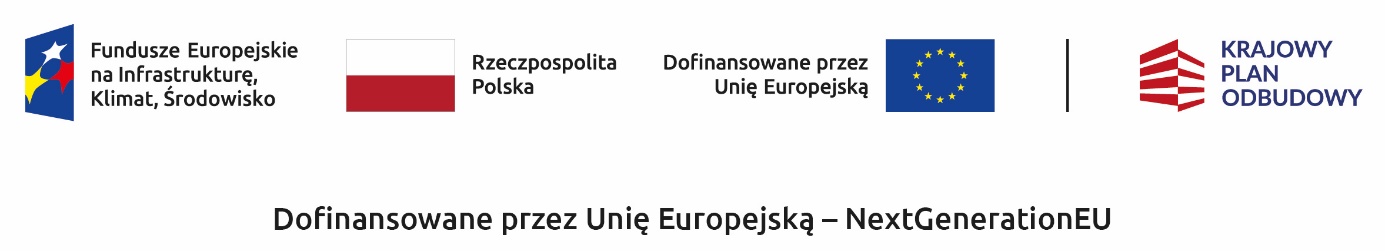 A. INFORMACJE OGÓLNEA.1. DANE WNIOSKODAWCYB. INFORMACJE O PRZEDSIĘWZIĘCIUB.1. INFORMACJE OGÓLNE DOTYCZĄCE BUDYNKU MIESZKALNEGO JEDNORODZINNEGO/WYDZIELONEGO W BUDYNKU JEDNORODZINNYM LOKALU MIESZKALNEGO Z WYODRĘBNIONĄ KSIĘGĄ WIECZYSTĄ* *Dalej zamiast „budynek mieszkalny jednorodzinny” używa się również sformułowania „budynek mieszkalny”, a zamiast „wydzielony w budynku jednorodzinnym lokal mieszkalny z wyodrębnioną księgą wieczystą” używa się również sformułowania „lokal mieszkalny”.B.2. RODZAJ PRZEDSIĘWZIĘCIA, KTÓRE ZOSTANIE ZREALIZOWANE W RAMACH DOFINANSOWANIA  
B.2.1 Rozpoczęcie przedsięwzięciaUwaga: Rozpoczęcie przedsięwzięcia rozumiane jest, jako poniesienie pierwszego kosztu kwalifikowanego (data wystawienia pierwszej faktury lub równoważnego dokumentu księgowego) i może nastąpić nie wcześniej niż sześć miesięcy przed datą złożenia wniosku o dofinansowanie.B.2.2 Źródło ciepła			(B.2.2.4 dla braku likwidacji źródła ciepła) Oświadczam, że lokal/budynek mieszkalny, w którym realizowane jest przedsięwzięcie, jest wyposażony w źródło ciepła. W przypadku źródła ciepła na paliwo stałe spełnia ono wymagania minimum 5 klasy według normy 
 przenoszącej normę europejską EN 303-5.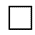 (B.2.2.5 dla likwidacji źródła ciepła) Oświadczam, że lokal/budynek mieszkalny, w którym realizowane jest przedsięwzięcie, jest wyposażony wyłącznie w źródło/a ciepła na paliwo stałe nie spełniające wymagań 5 klasy według normy przenoszącej normę europejską EN 303-5.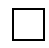 (B.2.2.6 dla likwidacji źródła ciepła, gdy istnieje dodatkowe źródło ciepła – kocioł na gaz, brak zaznaczenia B.2.2.5) Oświadczam, że lokal/budynek mieszkalny, w którym realizowane jest przedsięwzięcie, jest wyposażony wyłącznie w źródło/a ciepła na paliwo stałe nie spełniające wymagań 5 klasy według normy przenoszącej normę europejską EN 303-5 i kocioł gazowy. Jednocześnie oświadczam, że ilość pobieranego paliwa gazowego (średnia z ostatnich 3 lat kalendarzowych poprzedzających rok złożenia wniosku, a w przypadku okresu krótszego, średnia z całego okresu) w tym lokalu/budynku mieszkalnym nie jest wyższa niż 5 600 kWh/rok.(widoczne jeśli w B.2.2.7 wybrano pompę ciepła, kocioł zgazowujący drewno lub kocioł na pellet)UWAGA! Kwalifikowane do dofinansowania pompy ciepła, kotły zgazowujące drewno o podwyższonym standardzie oraz kotły na pellet drzewny o podwyższonym standardzie muszą być wpisane na Listę Zielonych Urządzeń i Materiałów – Listę ZUM, dostępną na stronie internetowej: https://lista-zum.ios.edu.pl - dotyczy to urządzeń, dla których faktury/równoważne dokumenty księgowe zostały wystawione od 14.06.2024 r.  (widoczne jeśli w B.2.2.7 wybrano pompę ciepła)
 Pompy ciepła służące do ogrzewania lub ogrzewania i cwu mogą być kwalifikowane do dofinansowania jeżeli:został przeprowadzony audyt energetyczny budynku/lokalu mieszkalnego i wskazano w tym audycie wybór pompy ciepła jako nowego źródła ciepła do celów ogrzewania lub ogrzewania i cwu orazzostał złożony wraz z wnioskiem o płatność Dokument podsumowujący audyt energetyczny budynku sporządzony na obowiązującym w ramach Programu wzorze orazzrealizowany został w całości wybrany do realizacji, optymalny wariant przedsięwzięcia termomodernizacyjnego wskazany w audycie energetycznym, obejmujący wybór pompy ciepła jako nowego źródła ciepła do celów ogrzewania lub ogrzewania i cwu, nie później, niż do dnia zakończenia realizacji przedsięwzięcia.[B.2.2.8 widoczne jeśli zakup i montaż kotłowni gazowej jeśli nie zaznaczono pola B.2.2.6] Budynek/lokal mieszkalny nie jest podłączony do sieci dystrybucji gazu, a także zostały spełnione wymogi aktów prawa miejscowego, w tym przewidujące bardziej rygorystyczne ograniczenia dotyczące zakupu i montażu źródła ciepła.B.2.3 Rodzaj przedsięwzięciaWarunkiem kwalifikowalności kosztów jest spełnienie wymagań technicznych wskazanych w załączniku nr 2 albo 2a albo 2b do Programu.B.2.4 Kompleksowa termomodernizacja budynku/lokalu mieszkalnego (widoczne jeśli zaznaczone pole B.2.3.2 lub B.2.3.3 oraz z B.1.16 wynika pozwolenie na budowę przed 2014 rokiem)B.3. ZESTAWIENIE I ZAKRES RZECZOWY UMÓW Z WYKONAWCAMI W CELU WYPŁATY PREFINANSOWANIA (widoczne dla dotacji z prefinansowaniem – jeśli zaznaczono A.1.18)Uwaga: Wykonawca, z którym Beneficjent podpisuje umowę musi działać na rynku usług budowlanych, remontowych lub montażowych co najmniej 1 rok albo posiadać doświadczenie w realizacji co najmniej pięciu inwestycji dla Beneficjentów w programie priorytetowym „Czyste Powietrze”.Tabela. 1 Umowa z WykonawcąDodaj nową umowę z Wykonawcą (wyświetla nową tabelę poniżej, nie więcej niż 3 tabele, widoczne jeśli w polu B.3.0 wybrano 2 lub 3 umowy)B.3.16(widoczne jeżeli w B.3.0 wybrano 2 lub 3 i dodano nową umowę z wykonawcą w B.3.16) Tabela. 2 Umowa z Wykonawcą(widoczne jeżeli w B.3.0 wybrano 3 i dodano nową umowę z wykonawcą w B.3.16) Tabela. 3 Umowa z WykonawcąC. DOCHÓD WNIOSKODAWCYC.1 – DOTYCZY BENEFICJENTÓW UPRAWNIONYCH DO PODSTAWOWEGO POZIOMU DOFINANSOWANIA W ROZUMIENIU DEFINICJI PROGRAMU PRIORYTETOWEGO CZYSTE POWIETRZE CZĘŚĆ 1 (widoczne jeśli podstawowy poziom dofinansowania)Oświadczam, że powyższe dane są prawdziwe, pełne, a także, że zapoznałem się z warunkami udzielania dofinansowania i zobowiązuję się do udostępnienia dokumentów potwierdzających powyższe dane na żądanie upoważnionych podmiotów.C.2 – DOTYCZY BENEFICJENTÓW UPRAWNIONYCH DO PODWYŻSZONEGO POZIOMU DOFINANSOWANIA W ROZUMIENIU DEFINICJI PROGRAMU PRIORYTETOWEGO CZYSTE POWIETRZE CZĘŚĆ 2 (widoczne jeśli podwyższony poziom dofinansowania)C.3 – DOTYCZY BENEFICJENTÓW UPRAWNIONYCH DO NAJWYŻSZEGO POZIOMU DOFINANSOWANIA W ROZUMIENIU DEFINICJI PROGRAMU PRIORYTETOWEGO CZYSTE POWIETRZE CZĘŚĆ 3 (widoczne jeśli najwyższy poziom dofinansowania)D. FINANSOWANIE PRZEDSIĘWZIĘCIA(tabela widoczna gdy dotacja z prefinansowaniem)Uwaga: Wypłata zaliczki na konto Wykonawcy następuje po wcześniejszym przekazaniu do WFOŚiGW dyspozycji wypłaty zaliczki podpisanej przez Beneficjenta wraz z fakturą zaliczkową na zasadach określonych w warunkach umowy dotacji z prefinansowaniem.E. OŚWIADCZENIAOświadczenie o odpowiedzialności karnejOświadczam, że jest mi znana odpowiedzialność karna, w szczególności za złożenie podrobionego, przerobionego, poświadczającego nieprawdę albo nierzetelnego dokumentu albo złożenie nierzetelnego, pisemnego oświadczenia dotyczącego okoliczności mających istotne znaczenie dla uzyskania dofinansowania od Wojewódzkiego Funduszu Ochrony Środowiska i Gospodarki Wodnej wynikająca z art. 297 ustawy z dnia 6 czerwca 1997 roku – Kodeks karny.Oświadczenie o niepodleganiu wykluczeniu z możliwości otrzymania dofinansowania Oświadczam, że nie jestem wykluczony z możliwości otrzymania dofinansowania na podstawie obowiązujących przepisów, w tym na podstawie art. 207 ust. 1 i 4  Ustawy z dnia 27 sierpnia 2009 r. o finansach publicznych.Oświadczenie o zgodności rodzaju budynku/lokalu mieszkalnego z Programem PriorytetowymOświadczam, że niniejszym wnioskiem o dofinansowanie jest objęty jednorodzinny budynek mieszkalny, w całości oddany do użytkowania, zdefiniowany w Programie Priorytetowym Czyste Powietrze / wydzielony w takim budynku lokal mieszkalny z wyodrębnioną księgą wieczystą. Jednocześnie oświadczam, że budynek/lokal mieszkalny nie jest wykorzystywany sezonowo.Oświadczenie o zapoznaniu się z niezbędną dokumentacją do złożenia wnioskuOświadczam, że zapoznałem się z dokumentami niezbędnymi do złożenia wniosku, w szczególności z Programem Priorytetowym, regulaminem naboru wniosków i instrukcją wypełniania wniosku o dofinansowanie oraz rozumiem i akceptuję zawarte w nich prawa i obowiązki.(widoczne jeśli w B.2.2.7 wybrano pompę ciepła, kocioł zgazowujący drewno o podwyższonym standardzie lub kocioł na pellet drzewny o podwyższonym standardzie)Oświadczam, że jestem świadomy, że w przypadku, gdy wymieniam źródło ciepła i kupuję oraz montuję pompę ciepła (również dotyczy pompy do cwu), kocioł zgazowujący drewno o podwyższonym standardzie albo kocioł na pellet drzewny o podwyższonym standardzie, urządzenie to powinno być wpisane na listę ZUM dostępną na stronie internetowej: https://lista-zum.ios.edu.pl - dotyczy to urządzeń, dla których faktury/równoważne dokumenty księgowe potwierdzające zakup lub montaż zostały wystawione od 14.06.2024 r.  Oświadczenie dotyczące kontroliAkceptuję możliwość przeprowadzenia kontroli (w tym kontroli krzyżowej przedsięwzięć realizowanych/zrealizowanych przez Beneficjenta na terenie całego kraju) lub audytu przez Narodowy Fundusz Ochrony Środowiska i Gospodarki Wodnej (NFOŚiGW), Wojewódzki Fundusz Ochrony Środowiska i Gospodarki Wodnej (WFOŚiGW) lub inne uprawnione instytucje i ograny, samodzielnie lub przez podmioty zewnętrzne, od daty złożenia wniosku o dofinansowanie, w trakcie realizacji przedsięwzięcia oraz w okresie jego trwałości, w budynku mieszkalnym/ lokalu mieszkalnym objętym przedsięwzięciem oraz dokumentów związanych z dotacją, zgodnie z przepisami prawa krajowego i unijnego oraz dokumentami, w tym wytycznymi właściwego ministra, dotyczącymi środków pozyskiwanych na realizację Programu z budżetu Unii Europejskiej w ramach perspektywy finansowej 2021-2027 oraz środków finansowych, którymi Polski Fundusz Rozwoju S.A. z siedzibą w Warszawie ma prawo i obowiązek dysponować w trybie i na zasadach określonych w umowie o wykonywanie zadań związanych z realizacją Planu Rozwojowego, o której mowa w art. 14ln ust. 5 ustawy z dnia 6 grudnia 2006 r. o zasadach prowadzenia polityki rozwoju oraz środków planowanej pożyczki dla Polski w ramach instrumentu finansowego Banku Światowego Program for Results.Oświadczenie o wyrażeniu zgody na uzyskanie przez wfośigw informacji o dostępie nieruchomości do sieci energetycznej, gazowej lub ciepłowniczejWyrażam zgodę na wystąpienie do operatorów systemu dystrybucyjnego w rozumieniu art. 3 ust. 25) ustawy z dnia 10 kwietnia 1997 r. Prawo energetyczne lub przedsiębiorstw energetycznych w rozumieniu art. 3 pkt 12) ustawy z dnia 10 kwietnia 1997 r. Prawo energetyczne przez właściwy wfośigw za pośrednictwem NFOŚiGW lub w innej formule, celem uzyskania informacji na temat dostępu do sieci energetycznej, gazowej lub ciepłowniczej nieruchomości, której dane znajdują się w części B1 niniejszego wniosku o dofinansowanie oraz rocznej ilości pobieranej energii lub paliwa gazowego.Oświadczenie o uniknięciu podwójnego dofinansowania (dotyczy beneficjentów z podstawowym poziomem dofinansowania) Oświadczam, że nie uzyskałem, na ten sam zakres przedsięwzięcia, dofinansowania na budynek/lokal mieszkalny objęty wnioskiem o dofinansowanie z innych programów finansowanych ze środków publicznych w terminie od 1 stycznia 2014 r. do 30.04.2020 r., w tym w szczególności:w ramach regionalnych programów operacyjnych 2014-2020,z gminnych programów ograniczania niskiej emisji.(Przez regionalne programy operacyjne 2014-2020 rozumie się programy zdefiniowane w art. 2 pkt 17 lit. c ustawy z dnia 11 lipca 2014 r. o zasadach realizacji programów w zakresie polityki spójności finansowanych w perspektywie finansowej 2014-2020. Przez gminne programy ograniczania niskiej emisji rozumie się programy ustanowione w drodze uchwały przez radę gminy, finansowane na podstawie art. 403 ustawy z dnia 27 kwietnia 2001 r. Prawo ochrony środowiska)  Oświadczam, że nie uzyskałem, na ten sam zakres przedsięwzięcia, dofinansowania na budynek/lokal mieszkalny objęty wnioskiem o dofinansowanie w ramach Programu Mój Prąd (Program Mój Prąd to Program Priorytetowy Narodowego Funduszu Ochrony Środowiska i Gospodarki Wodnej).Oświadczam, że łączna kwota dofinansowania realizowanego przedsięwzięcia w ramach Programu ze wszystkich środków publicznych oraz w ramach dofinansowania przedsięwzięć służących poprawie efektywności energetycznej udzielanego na podstawie art. 15a Ustawy o efektywności energetycznej, nie przekroczy 100% kosztów kwalifikowanych przedsięwzięcia. (dotyczy beneficjentów z podwyższonym i najwyższym poziomem dofinansowania) Oświadczam, że nie uzyskałem, na ten sam zakres przedsięwzięcia, dofinansowania na budynek/lokal mieszkalny objęty wnioskiem o dofinansowanie w ramach Programu Mój Prąd (Program Mój Prąd to Program Priorytetowy Narodowego Funduszu Ochrony Środowiska i Gospodarki Wodnej).Oświadczam, że łączna kwota dofinansowania realizowanego przedsięwzięcia w ramach Programu ze wszystkich środków publicznych oraz w ramach dofinansowania przedsięwzięć służących poprawie efektywności energetycznej udzielanego na podstawie art. 15a Ustawy o efektywności energetycznej), nie przekroczy 100% kosztów kwalifikowanych przedsięwzięcia. Oświadczenie dotyczące Programu Stop SmogOświadczam, że na zakres przedsięwzięcia objęty niniejszym wnioskiem nie uzyskałem dofinansowania w ramach Programu Stop Smog (Program zainicjowany ustawą z dnia 6 grudnia 2018 r. o zmianie ustawy o wspieraniu termomodernizacji i remontów oraz niektórych innych ustaw).Oświadczenie o zgodności realizacji przedsięwzięcia z przepisami prawa budowlanegoOświadczam, że jestem świadomy konieczności realizacji przedsięwzięcia zgodnie z przepisami prawa budowlanego, w szczególności uzyskania pozwolenia na budowę lub dokonania zgłoszenia robót nie wymagających pozwolenia na budowę, lub uzyskania pozwolenia konserwatora zabytków na prowadzenie robót budowlanych przy zabytku wpisanym do rejestru (jeśli dotyczy).Oświadczam, że w przypadku robót budowlanych polegających na dociepleniu budynku, obejmujących ponad 25% powierzchni przegród zewnętrznych tego budynku, zostaną spełnione wymagania minimalne dotyczące energooszczędności i ochrony cieplnej przewidziane w przepisach techniczno-budowlanych dla przebudowy budynku określone w rozporządzeniu Ministra Infrastruktury z dnia 12 kwietnia 2002 r. w sprawie warunków technicznych, jakim powinny odpowiadać budynki i ich usytuowanie, obowiązujące od 31 grudnia 2020 roku. Oświadczenie, że po zakończeniu przedsięwzięcia w budynku/lokalu mieszkalnym pozostaną w eksploatacji tylko źródła ciepła zgodne z wymaganiami Programu PriorytetowegoOświadczam, że po zakończeniu realizacji przedsięwzięcia w ramach Programu Priorytetowego w budynku/lokalu objętym dofinansowaniem: nie będzie zainstalowane oraz użytkowane źródło ciepła na paliwa stałe o klasie niższej niż 5 klasa według normy przenoszącej normę europejską EN 303-5,zamontowane w budynku/ lokalu mieszkalnym kominki wykorzystywane na cele rekreacyjne będą spełniać wymagania ekoprojektu określone w Rozporządzeniu Komisji (UE) 2015/1185 z dnia 24 kwietnia 2015 r. w sprawie wykonania dyrektywy Parlamentu Europejskiego i Rady 2009/125/WE w odniesieniu do wymogów dotyczących ekoprojektu dla miejscowych ogrzewaczy pomieszczeń na paliwo stałe.wszystkie zainstalowane oraz użytkowane urządzenia służące do celów ogrzewania lub przygotowania ciepłej wody użytkowej (w tym kominki wykorzystywane na cele rekreacyjne) będą spełniać docelowe wymagania obowiązujących na terenie położenia budynku/lokalu objętego dofinansowaniem, aktów prawa miejscowego, w tym uchwał antysmogowych (rozumiane jako uchwały podjęte przez sejmik województwa w trybie art. 96 ustawy z dnia 27 kwietnia 2001 r. – Prawo ochrony środowiska).Oświadczenie, że zakres przedsięwzięcia jest zgodny z programem ochrony powietrza właściwym ze względu na usytuowanie budynku/lokalu mieszkalnegoOświadczam, że zakres przedsięwzięcia jest zgodny z programem ochrony powietrza w rozumieniu art. 91 ustawy z dnia 27 kwietnia 2001r. – Prawo ochrony środowiska, właściwym ze względu na usytuowanie budynku, obowiązującym na dzień złożenia wniosku o dofinansowanie.Oświadczenie o zgodności realizacji przedsięwzięcia z zasadami gospodarki odpadami Oświadczam, że odpady powstałe w wyniku realizacji przedsięwzięcia, w tym w szczególności odpady budowlane i rozbiórkowe zostaną zagospodarowane zgodnie z ustawą z dnia 14 grudnia 2012 r. o odpadach, w szczególności w możliwie największym zakresie wytworzone odpady będą przekazane w celu poddania ich przygotowaniu do ponownego użycia, recyklingowi lub innym procesom odzysku materiałów, zgodnie z hierarchią sposobów postępowania z odpadami określoną w art. 17 ust. 1 wyżej wymienionej ustawy o odpadach.Informacje o przetwarzaniu przez Współadministratorów danych osobowych WnioskodawcyZgodnie z art. 13 oraz art. 26 Rozporządzenia Parlamentu Europejskiego i Rady (UE) 2016/679 z dnia 27 kwietnia 2016 r. w sprawie ochrony osób fizycznych w związku z przetwarzaniem danych osobowych i w sprawie swobodnego przepływu takich danych oraz uchylenia dyrektywy 95/46/WE (dalej: RODO) informujemy o tym, że wspólnie przetwarzamy Pani/Pana dane osobowe oraz informujemy o zasadniczej treści wspólnych uzgodnień Współadministratorów. Współadministratorami Pani/Pana danych osobowych są:Narodowy Fundusz Ochrony Środowiska i Gospodarki Wodnej z siedzibą w Warszawie, przy ul. Konstruktorskiej 3a, 02-673 Warszawa, tel. 22/459 05 21, adres e-mail: inspektorochronydanych@nfosigw.gov.pl, więcej możesz dowiedzieć się na stronie www.gov.pl/web/nfosigw/narodowy-fundusz-ochrony-srodowiska-i-gospodarki-wodnej, zwany dalej "Administrator 1",oraz Wojewódzki Fundusz Ochrony Środowiska i Gospodarki Wodnej w Kielcach z siedzibą w Kielcach, kod pocztowy 25-155, przy al. Księdza Jerzego Popiełuszki 41, tel. 41 333 52 20, adres e-mail: biuro@wfos.com.pl, więcej możesz dowiedzieć się na stronie: https://wfos.com.pl, zwany dalej „Administrator 2”.Administrator 1 na podstawie art. 6 ust. 1 lit. c) i f ) RODO (w tym ustawy z dnia 27 kwietnia 2001 r. Prawo Ochrony Środowiska, a także ustawy z dnia 28 kwietnia 2022 r. o zasadach realizacji zadań finansowanych ze środków europejskich w perspektywie finansowej 2021-2027 oraz ustawy z dnia 6 grudnia 2006 r. o zasadach prowadzenia polityki rozwoju) i Administrator 2 na podstawie art. 6 ust. 1 lit. b) i c) RODO (w tym ustawy z dnia 27 kwietnia 2001 r. Prawo Ochrony Środowiska, a także ustawy z dnia 28 kwietnia 2022 r. o zasadach realizacji zadań finansowanych ze środków europejskich w perspektywie finansowej 2021-2027) wspólnie administrują Pani/Pana danymi osobowymi, w związku z realizacją Programu Priorytetowego „Czyste powietrze”. Zakres odpowiedzialności i cele szczegółowe Współadministratorów:Administrator 1: opracowanie dokumentacji dotyczącej Programu, w tym wzoru wniosku o dofinansowanie, wniosku o płatność wraz z instrukcjami wypełniania, regulaminu naboru wniosków w ramach Programu oraz metodyki szacowania efektu ekologicznego i rzeczowego, a co za tym idzie ustalenie zakresu danych, wprowadzanie zmian do Programu i pozostałych dokumentów obowiązujących w ramach Programu oraz uzgadnianie ich z Administratorem 2, przeprowadzanie kontroli przedsięwzięcia (w tym przedsięwzięcia finansowanego ze środków unijnych), bieżące monitorowanie sposobu realizacji Programu, realizacja wszelkich czynności związanych z prawidłową realizacją Programu w sposób zgodny z obowiązującymi przepisami o ochronie danych osobowych, pozyskiwanie środków, w tym unijnych, na finansowanie Programu, w tym aplikowanie, rozliczanie i sprawozdawczość, audyt i kontrola środków pozyskiwanych na finansowanie Programu za pośrednictwem centralnego systemu teleinformatycznego CST2021 lub innego udostępnionego przez właściwego ministra, administrowanie i obsługa generatora wniosków (GWD), w tym nadawanie/odbieranie uprawnień oraz zapewnienie możliwości składania wniosków w formie elektronicznej, zapewnienie możliwości składania wniosków o dotację na częściową spłatę kapitału, obsługa udostępnionych skrytek ePUAP obsługujących Program, certyfikatów do tych skrytek oraz dostęp do repozytorium plikowego, zawieranie umów/porozumień z podmiotami, którym powierzy dane osobowe w związku z realizacją zadań (w jego imieniu i na jego rzecz) w zakresie realizacji Programu, m.in. z Krajową Izbą Rozliczeniową S.A., dostawcami IT, monitorowanie, sprawozdawczość, kwalifikowalność, kontrola, audyt i ewaluacja inwestycji.Administrator 2: prowadzenie naboru wniosków (w tym przez generator wniosków – GWD udostępniony przez Administratora 1) oraz dokonywanie oceny i wyboru przedsięwzięć do dofinansowania, przygotowywanie zestawień danych dla Administratora 1 do pozyskiwanie środków, w tym unijnych, na finansowanie Programu, w tym aplikowanie, rozliczanie i sprawozdawczość, audyt i kontrola środków pozyskiwanych na finansowanie Programu za pośrednictwem centralnego systemu teleinformatycznego CST2021 lub innego udostępnionego przez właściwego ministra, realizacja zadań beneficjenta w rozumieniu przepisów ustawy z dnia 28 kwietnia 2022 r. o zasadach realizacji zadań finansowanych ze środków europejskich w perspektywie finansowej 2021-2027, w tym: wprowadzanie danych do centralnego systemu teleinformatycznego CST2021 lub innego udostępnionego przez właściwego ministra, zawieranie umów o dofinasowanie w ramach Programu, w tym umów z grantobiorcami o powierzenie grantów, obsługa umów o dofinansowanie, w tym rozliczanie wydatków poniesionych przez grantobiorców, monitorowanie realizacji zadań przez grantobiorców, odzyskiwanie grantów w przypadku ich wykorzystania niezgodnie z umową o powierzenie grantu, prowadzenie kontroli przedsięwzięć (w tym przedsięwzięć finansowanych ze środków unijnych), umożliwienie przeprowadzania przez Administratora 1 lub inne uprawnione podmioty kontroli realizacji Programu, zawieranie umów/porozumień z podmiotami, którym powierzy dane osobowe w związku z realizacją zadań (w jego imieniu i na jego rzecz) w zakresie realizacji Programu m.in. z gminami, bankami, dostawcami IT.Współadministratorzy powołali odrębnych Inspektorów Ochrony Danych (IOD), z którymi zgodnie z podziałem zadań pomiędzy Współadministratorami można się kontaktować we wszelkich sprawach dotyczących danych osobowych, w tym dotyczących wypełniania obowiązków wynikających z RODO, w szczególności w odniesieniu do wykonywania przez osobę, której dane dotyczą przysługujących jej praw z art. 15-22 RODO, o którym mowa w pkt 1 niniejszej klauzuli informacyjnej. 
Kontakt jest możliwy za pośrednictwem poczty elektronicznej:IOD Administratora 1 – adres e-mail: inspektorochronydanych@nfosigw.gov.pl,IOD Administratora 2 - adres e-mail: iod@wfos.com.pl,Współadministratorzy będą przetwarzać następujące kategorie Pani/Pana danych osobowych, tj. identyfikacyjne, adresowe, kontaktowe, finansowe i inne zawarte w dokumentacji związanej z wnioskowaniem o dofinansowanie i jego rozliczeniem lub zawarciem umowy o wspólnej realizacji Programu Priorytetowego „Czyste Powietrze”.Pani/Pana dane osobowe mogą być przekazane podmiotom, którym Współadministratorzy powierzyli przetwarzanie danych, w szczególności, dostawcy usług IT (w tym Microsoft w zakresie przechowywania danych w chmurze Azure - Administrator nr 1) oraz podmioty uprawnione do dostępu do danych na podstawie przepisów prawa powszechnie obowiązującego.Odbiorcami Pani/Pana danych osobowych mogą być inne podmioty upoważnione do ich przetwarzania na podstawie przepisów prawa krajowego i unijnego w celu otrzymania i wydatkowania (przez Administratora nr 1 i Administrator nr 2) środków z budżetu Unii Europejskiej oraz realizacji, kontroli, audytu, sprawozdawczości i ewaluacji przedsięwzięć finansowanych z tych środków, w ramach realizacji Programu Priorytetowego „Czyste Powietrze”.Współadministratorzy będą przetwarzali Pani/Pana dane osobowe przez okres realizacji umowy, z uwzględnieniem okresu trwałości zrealizowanego przedsięwzięcia, do zakończenia okresu niezbędnego do zrealizowania wszystkich zobowiązań wynikających z finansowania Programu oraz przez okres wynikający z obowiązujących w tym zakresie przepisów archiwizacyjnych: Administrator 1 pięć lat po zakończeniu okresu trwałości dla zadań objętych dofinansowaniem w ramach Programu Priorytetowego „Czyste powietrze”Administrator 2 pięć lat po zakończeniu okresu trwałości dla zadań objętych dofinansowaniem w ramach Programu Priorytetowego „Czyste powietrze”Pani/Pana prawo do dostępu do swoich danych osobowych, żądania sprostowania swoich danych osobowych, usunięcia lub ograniczenia przetwarzania danych osobowych, przenoszenia danych, wniesienia sprzeciwu, wniesienia skargi do Prezesa Urzędu Ochrony Danych Osobowych, może być realizowane w trybie i na zasadach określonych w RODO.Pani/Pana dane osobowe nie są wykorzystywane w celu podejmowania decyzji, która opiera się wyłącznie na zautomatyzowanym przetwarzaniu, w tym profilowaniu.Pani/Pana dane osobowe nie są przekazywane do państwa trzeciego lub organizacji międzynarodowej innej niż Unia Europejska.-Informacje dotyczące przetwarzania danych osobowych przez Instytucję Koordynującą, Instytucję odpowiedzialną za realizację inwestycji oraz Ostatecznego odbiorcy w związku ze wsparciem inwestycji w ramach planu rozwojowegoAdministrator danychOdrębnymi administratorami są:Instytucja Koordynująca, tj. Minister Funduszy i Polityki Regionalnej. Z Instytucją Koordynującą można skontaktować się pod adresem jego siedziby: ul. Wspólna 2/4, 00-926 Warszawa; Instytucja odpowiedzialna za realizację inwestycji, tj. Minister Klimatu i Środowiska. Z Instytucją odpowiedzialną za realizację inwestycji można skontaktować się pod adresem jego siedziby: ul. Wawelska 52/54, 00-922 Warszawa; Ostateczny odbiorca wsparcia Przedsięwzięcia pn. „Wymiana źródeł ciepła i poprawa efektywności energetycznej budynków mieszkalnych jednorodzinnych w ramach Programu Czyste Powietrze", tj.: Narodowy Fundusz Ochrony Środowiska i Gospodarki Wodnej z siedzibą w Warszawie, ul. Konstruktorska 3A, 02 – 673 Warszawa w zakresie w jakim realizuje Przedsięwzięcie.Cel przetwarzania danych Instytucja Koordynująca, Instytucja odpowiedzialna za realizację inwestycji oraz Ostateczny odbiorca wsparcia przetwarza dane osobowe w celu realizacji, kontroli, audytu i ewaluacji inwestycji w ramach planu rozwojowego będącej przedmiotem Porozumienia z dnia 31 października 2022 r. zawartym pomiędzy Instytucją Koordynującą a Instytucją odpowiedzialną za realizację inwestycji, oraz w związku z realizacją Przedsięwzięcia. Ponadto dane osobowe będą przetwarzane w celach archiwizacyjnych zgodnie z przepisami o archiwach państwowych oraz zgodnie z przepisami o informatyzacji działalności podmiotów realizujących zadania publiczne.Prawa osób, których dane dotycząprawo dostępu do danych osobowych oraz otrzymania ich kopii – art. 15 RODO;prawo do sprostowania danych osobowych – art. 16 RODO;prawo żądania ograniczenia przetwarzania - jeżeli spełnione są przesłanki określone w art. 18 RODO;prawo wniesienia sprzeciwu wobec przetwarzania danych osobowych - art. 21 RODO; prawo wniesienia skargi do Prezesa Urzędu Ochrony Danych Osobowych – art. 77 RODO.Pełna informacja o przetwarzaniu Pani/Pana danych osobowych znajduje się na stronie internetowej Narodowego Funduszu Ochrony Środowiska i Gospodarki Wodnej https://czystepowietrze.gov.pl/wez-dofinansowanie/klauzule-informacyjne i Wojewódzkiego Funduszu Ochrony Środowiska i Gospodarki Wodnej w Kielcach http://www.wfos.com.pl/pomoc/informacja-nt-danych-osobowych/416-klauzule-informacyjne-rodo.Informacje dotyczące przetwarzania danych osobowych przez Instytucję Zarządzającą, Instytucję Pośredniczącą, Instytucję Wdrażającą oraz Beneficjenta w związku ze wsparciem inwestycji w ramach FEnIKS 2021-2027W celu wykonania obowiązku nałożonego art. 13 i 14 RODO, w związku z art. 88 ustawy wdrożeniowej, informujemy o zasadach przetwarzania Państwa danych osobowych:Administrator danychOdrębnymi administratorami są:Minister Funduszy i Polityki Regionalnej (MFiPR), w zakresie w jakim pełni funkcję Instytucji Zarządzającej (IZ) programem Fundusze Europejskie na Infrastrukturę, Klimat, Środowisko 2021-2027 (FEnIKS 2021-2027), z siedzibą przy ul. Wspólnej 2/4, 00-926 Warszawa; Minister Klimatu i Środowiska (MKiŚ) w zakresie w jakim pełni funkcję Instytucji Pośredniczącej (IP) FEnIKS 2021-2027 w ramach priorytetu I Wsparcie sektorów energetyka i środowisko z Funduszu Spójności, z siedzibą przy ul. Wawelskiej 52/54, 00-922 Warszawa; Narodowy Fundusz Ochrony Środowiska i Gospodarki Wodnej (NFOŚiGW), z siedzibą przy ul. Konstruktorskiej 3a, 02-673 Warszawa, w zakresie w jakim pełni funkcję Instytucji Wdrażającej (IW) FEnIKS 2021-2027 w ramach priorytetów/działań  na podstawie Porozumienia w sprawie realizacji programu Fundusze Europejskie na Infrastrukturę, Klimat, Środowisko 2021-2027 w zakresie priorytetu I Wsparcie sektorów energetyka i środowisko z Funduszu Spójności i priorytetu II Wsparcie sektorów energetyka i środowisko z EFRR oraz priorytetu VIII Pomoc techniczna, zawartego w dniu 4 lipca 2023 r. z Ministrem Klimatu i Środowiska;Beneficjent - Wojewódzki Fundusz Ochrony Środowiska i Gospodarki Wodnej w Kielcach, z siedzibą w Kielcach,  25-155, przy al. Księdza Jerzego Popiełuszki 41, tel. 41 333 52 20, adres e-mail: biuro@wfos.com.Cel przetwarzania danych Dane osobowe będziemy przetwarzać w związku z realizacją FEnIKS 2021-2027, w szczególności w celach związanych z realizacją projektu pn. „Program priorytetowy „Czyste Powietrze” realizowany w województwie świętokrzyskim”, w tym: zapewnienie bieżącego monitorowania, sprawozdawczości, komunikacji, publikacji, ewaluacji, zarządzania finansowego, weryfikacji i audytów, w tym do celów określania kwalifikowalności grantobiorców i ponoszonych przez nich wydatków w ramach FEnIKS.Podanie danych jest dobrowolne, ale konieczne do realizacji ww. celu. Odmowa ich podania jest równoznaczna z brakiem możliwości podjęcia stosownych działań.Prawa osób, których dane dotycząOsobom, których dane przetwarzamy przysługują następujące prawa: prawo dostępu do swoich danych oraz otrzymania ich kopii (art. 15 RODO), prawo do sprostowania swoich danych (art. 16 RODO),  prawo do żądania od administratora ograniczenia przetwarzania swoich danych (art. 18 RODO),prawo wniesienia sprzeciwu wobec przetwarzania swoich danych (art. 21 RODO) - jeśli przetwarzanie odbywa się w celu wykonywania zadania realizowanego w interesie publicznym lub w ramach sprawowania władzy publicznej, powierzonej administratorowi (tj. w celu, o którym mowa w art. 6 ust. 1 lit. e),prawo wniesienia skargi (art. 77 RODO) do organu nadzorczego tj. Prezesa Urzędu Ochrony Danych Osobowych (na adres: ul. Stawki 2, 00-193 Warszawa) - w przypadku uznania, iż przetwarzanie jej danych osobowych narusza przepisy RODO lub inne przepisy prawa regulujące kwestię ochrony danych osobowych.Pełna informacja o przetwarzaniu Pani/Pana danych osobowych znajduje się na stronie internetowej Narodowego Funduszu Ochrony Środowiska i Gospodarki Wodnej https://czystepowietrze.gov.pl/wez-dofinansowanie/klauzule-informacyjne i Wojewódzkiego Funduszu Ochrony Środowiska i Gospodarki Wodnej w Kielcach  http://www.wfos.com.pl/pomoc/informacja-nt-danych-osobowych/416-klauzule-informacyjne-rodo.Oświadczenia wnioskodawcy o posiadaniu zgód współwłaściciela / wszystkich współwłaścicieli budynku / lokalu mieszkalnego (jeśli zaznaczono: współwłaściciel)Oświadczam, że posiadam zgodę/zgody współwłaściciela / wszystkich współwłaścicieli budynku / lokalu mieszkalnego na realizację przedsięwzięcia ujętego w niniejszym wniosku o dofinansowanie.Oświadczenie o dofinansowaniu kosztów kwalifikowanych w ramach Programu(widoczne jeśli nie uzyskano wcześniej dotację – jeśli zaznaczono B.1.15)Oświadczam, że na budynek/lokal mieszkalny objęty niniejszym wnioskiem nie została mi udzielona i wypłacona dotacja w ramach programu priorytetowego „Czyste Powietrze”.(widoczne jeśli uzyskano wcześniej dotacji – jeśli zaznaczono B.1.14)Oświadczam, że na budynek/lokal mieszkalny objęty niniejszym wnioskiem została mi udzielona i wypłacona tylko jedna dotacja na podstawie wniosku o dofinansowanie w ramach programu priorytetowego „Czyste Powietrze” w wersji obowiązującej od 15.05.2020 r. lub została/zostały mi udzielona/udzielone i wypłacona/wypłacone dotacja/dotacje w ramach programu priorytetowego „Czyste Powietrze” w wersji obowiązującej do 14.05.2020 r. Oświadczam, że niniejszy wniosek o dofinansowanie obejmuje inne koszty kwalifikowane niż dofinansowane wcześniejszą dotacją/wcześniejszymi dotacjami, oraz  wcześniejsze przedsięwzięcie/przedsięwzięcia zostało/zostały zakończone i rozliczone (otrzymałem ostatnią płatność w ramach dotacji). Oświadczam, że na budynek/lokal mieszkalny objęty niniejszym wnioskiem nie udzielono i nie wypłacono mi dotacji do przedsięwzięcia z kompleksową termomodernizacją w rozumieniu ust. 9.2.2 pkt 3 Programu.Oświadczenie o prawie do otrzymywania zasiłku (dotyczy beneficjentów z najwyższym poziomem dofinansowania, którzy zaznaczyli pole C.3.4)Oświadczam, że załączone do wniosku o dofinansowanie zaświadczenie o zasiłku, o którym mowa w ust. 8 pkt 1.2 Części 3 Programu, potwierdza, że w każdym z kolejnych 6 miesięcy kalendarzowych poprzedzających miesiąc złożenia wniosku o wydanie zaświadczenia oraz co najmniej do dnia złożenia wniosku o dofinansowanie, mam ustalone prawo do otrzymywania zasiłku stałego, zasiłku okresowego, zasiłku rodzinnego lub specjalnego zasiłku opiekuńczego i do dnia złożenia wniosku o dofinansowanie nie utraciłem tego prawa.Oświadczenie o zawartej/ych umowie/ach z wykonawcą/ami (widoczne dla dotacji z prefinansowaniem jeśli zaznaczono A.1.18)Oświadczam, że na realizację zakresu przedsięwzięcia określonego w niniejszym wniosku o dofinansowanie zawarłem z wykonawcą/ami umowę/y o treści zgodnej z wymogami Programu, a w szczególności:-termin realizacji przedmiotu umowy zawartej z każdym wybranym przeze mnie wykonawcą daje realną możliwość realizacji przedsięwzięcia w terminie zgodnym z Programem Priorytetowym „Czyste Powietrze”,-każdy wybrany przeze mnie wykonawca, z którym zawarłem umowę działa na rynku usług budowlanych, remontowych lub montażowych co najmniej 1 rok albo posiada doświadczenie w realizacji co najmniej pięciu inwestycji dla Beneficjentów w Programie Priorytetowym „Czyste Powietrze”.Spełnienie powyższych wymogów Programu jest potwierdzone w każdej umowie zawartej przeze mnie z wykonawcą.F. WYMAGANE ZAŁĄCZNIKI DOŁĄCZONE DO WNIOSKU (widoczne dla dotacji)WARUNKI UMOWY DOTACJI1. Efekt rzeczowy i ekologicznyW wyniku realizacji przedsięwzięcia Beneficjent czyli osoba fizyczna (dane osobowe w pkt. A.1. a) „dane wnioskodawcy”), której udzielono dotację na realizację przedsięwzięcia opisanego w umowie, zobowiązuje się do terminowego zrealizowania zakresu rzeczowego, zgodnie z rodzajem przedsięwzięcia wskazanym w niniejszym wniosku (B.2. „Rodzaj przedsięwzięcia, które zostanie zrealizowane w ramach dofinansowania”) i przedłożenia do WFOŚiGW (pełna nazwa i adres siedziby w pkt E.1) jego rozliczenia (wniosek o płatność) zgodnego z zasadami programu priorytetowego „Czyste Powietrze” (dalej Program) na podstawie ust. 3 pkt 1-3 niniejszej umowy. W wyniku realizacji umowy o dofinansowanie zostanie osiągnięty efekt ekologiczny wynikający ze zrealizowanego zakresu rzeczowego. W przypadku gdy przedsięwzięcie obejmuje kompleksową termomodernizację budynku/lokalu mieszkalnego w rozumieniu Programu i Beneficjent zaznaczył pkt B.2.4.1 we wniosku, jest on zobowiązany osiągnąć wskaźniki określone w tym punkcie. Obowiązkiem Beneficjenta jest wydatkowanie dotacji zgodnie z przeznaczeniem, przepisami prawa powszechnie obowiązującego, w sposób oszczędny (z zachowaniem zasady minimalizacji kosztów zasobów użytych do osiągnięcia efektu rzeczowego przedsięwzięcia z uwzględnieniem odpowiedniej jego jakości) racjonalny i efektywny (z zachowaniem zasad uzyskiwania najlepszych efektów z danych nakładów).2. Realizacja i trwałość przedsięwzięcia1) Data zakończenia realizacji przedsięwzięcia musi być zgodna z Programem i wskazywana jest w końcowym wniosku o płatność. Datą tą jest data wystawienia ostatniej faktury lub równoważnego dokumentu księgowego lub innego dokumentu potwierdzającego wykonanie prac w zakresie przedsięwzięcia (jeżeli data tego dokumentu jest późniejsza niż ostatniej faktury).2) Beneficjent zobowiązany jest zapewnić trwałość przedsięwzięcia przez okres 5 lat licząc od daty zakończenia realizacji przedsięwzięcia.3) Przez trwałość przedsięwzięcia rozumie się niedokonanie zmiany przeznaczenia budynku lub lokalu mieszkalnego zdefiniowanego w Programie oraz niedokonanie demontażu urządzeń, instalacji oraz wyrobów budowlanych zakupionych i zainstalowanych w trakcie realizacji przedsięwzięcia, a także niezainstalowanie dodatkowych źródeł ciepła niespełniających warunków Programu i wymagań technicznych określonych w Programie oraz w Załączniku 2 albo 2a albo 2b do Programu.4) Zbycie budynku/lokalu mieszkalnego objętego przedsięwzięciem nie zwalnia Beneficjenta z realizacji niniejszej umowy, w szczególności zapewnienia zachowania trwałości przedsięwzięcia. W umowie zbycia nieruchomości jej nabywca może przejąć wszystkie obowiązki Beneficjenta z niniejszej umowy, wówczas to na Beneficjencie spoczywa obowiązek pisemnego poinformowania o tym fakcie WFOŚiGW, który udzielił dofinansowania na przedsięwzięcie w terminie 30 dni od daty zbycia budynku/lokalu mieszkalnego.5) Do zakończenia okresu trwałości Beneficjent jest zobowiązany do przechowywania oryginałów faktur lub innych dokumentów księgowych oraz innych dokumentów dotyczących przedsięwzięcia, w tym odpowiednio: zaświadczenia wydanego zgodnie z art. 411 ust. 10g ustawy – Prawo ochrony środowiska lub dokumentów potwierdzających dochód Beneficjenta albo zaświadczenia potwierdzającego ustalone prawo do otrzymywania zasiłku (w zależności od załącznika przedstawionego w pkt F.2), audytu energetycznego budynku/lokalu mieszkalnego, dokumentów potwierdzających umocowanie pełnomocnika. 6) Beneficjent ponosi wyłączną odpowiedzialność wobec osób trzecich za szkody powstałe w związku z realizacją przedsięwzięcia oraz za skutki działań i zaniechań związanych z realizacją przedsięwzięcia.3. Wypłata dotacjiWypłata kwoty dotacji nastąpi w terminie 30 dni od dnia złożenia przez Beneficjenta prawidłowo podpisanego, kompletnego i poprawnie wypełnionego wniosku o płatność (wniosek ten sporządza się zgodnie ze wzorem i w formie obowiązującej w ramach Programu - formularz wniosku odpowiadający wzorowi, o którym mowa powyżej jest dostępny w Generatorze Wniosków o Dofinansowanie, zwanym dalej „GWD”, po utworzeniu konta i zalogowaniu, na stronie internetowej NFOŚiGW pod adresem http://gwd.nfosigw.gov.pl), na wskazany we wniosku o płatność lub dokumentach załączonych do niego rachunek bankowy wykonawcy lub sprzedawcy, po zakupie, dostawie lub montażu urządzeń oraz materiałów wskazanych we wniosku o dofinansowanie, z zastrzeżeniem pkt 2). Beneficjent rozumie i akceptuje, że wysokość wypłaconej dotacji może być niższa niż wskazana w polu D.1.2, w zależności od obliczenia dokonanego zgodnie z niniejszą umową i zakresu udokumentowania poniesionych kosztów. Do terminu wypłaty kwoty dotacji, o którym mowa w zdaniu pierwszym nie wlicza się czasu przeznaczonego na przeprowadzenie kontroli podczas wizytacji końcowej mającej na celu potwierdzenie zgodnej z niniejszą umową realizacji przedsięwzięcia, a także prawdziwości informacji i oświadczeń zawartych przez Beneficjenta we wniosku o dofinansowanie oraz wnioskach o płatność.Jeżeli Beneficjent dokonał zapłaty na rzecz wykonawcy lub sprzedawcy, wypłata kwot dotacji może zostać dokonana na rachunek bankowy Beneficjenta, wskazany we wniosku o płatność.Warunkiem przekazania kwoty dotacji jest przedłożenie przez Beneficjenta do WFOŚiGW, sporządzonego w GWD, zgodnie ze wzorem i w formie obowiązującej w ramach Programu, prawidłowo podpisanego, kompletnego i poprawnie wypełnionego wniosku o płatność wraz z wymaganymi załącznikami oraz dołączenie kopii faktur lub innych równoważnych dokumentów księgowych (wystawionych na Beneficjenta lub Beneficjenta i małżonka wspólnie), w tym dokumentów potwierdzających dokonanie zapłaty na rzecz wykonawcy lub sprzedawcy, w sytuacji, kiedy Beneficjent wnioskuje o wypłatę na swój rachunek bankowy, a także zrealizowanie i udokumentowanie zgodnie z warunkami Programu przedsięwzięcia określonego w niniejszej umowie. Nie są kwalifikowane koszty w ramach Programu w sytuacji, gdy małżonek Beneficjenta pozostający z nim w ustawowej wspólności majątkowej, jako osoba fizyczna prowadząca działalność gospodarczą, dokonuje sprzedaży lub dostawy lub wykonuje usługę i wystawia fakturę lub równoważny dokument księgowy na Beneficjenta.Dotacja do kwoty przypadającej na  przedsięwzięcie z kompleksową termomodernizacją budynku/lokalu mieszkalnego, objęte niniejszą umową, będzie należna po spełnieniu łącznie następujących warunków:Został przeprowadzony audyt energetyczny budynku/lokalu mieszkalnego i został złożony wraz z wnioskiem o płatność Dokument podsumowujący audyt energetyczny sporządzony na obowiązującym wzorze;Osiągnięto co najmniej jeden wskaźnik kompleksowej termomodernizacji: zmniejszenie zapotrzebowania na energię użytkową do 80 kWh/(m2*rok) lubzmniejszenie zapotrzebowania na energię użytkową o minimum 40%;Zrealizowany został w całości wariant z audytu energetycznego gwarantujący osiągnięcie co najmniej jednego ze wskaźników określonych w lit. b, nie później, niż do dnia zakończenia realizacji przedsięwzięcia.4a) W przypadku braku spełnienia minimum jednego z warunków wskazanych w punkcie 4) dotacja staje się nienależna w całości. W razie ustalenia , że wypłacona Beneficjentowi kwota dotacji jest nienależna zgodnie ze zdaniem pierwszym, Beneficjent jest zobowiązany do zwrotu wypłaconej kwoty dotacji na rachunek bankowy WFOŚiGW wraz z odsetkami w wysokości jak dla zaległości podatkowych, naliczonymi od dnia przekazania środków na rzecz Beneficjenta do dnia uznania rachunku bankowego WFOŚiGW, a w pozostałej części wynikającej z umowy nie będzie wypłacona.Zatwierdzenie przez WFOŚiGW wniosku o płatność nie stanowi ostatecznego potwierdzenia kwalifikowalności wydatków i nie wyklucza stwierdzenia w późniejszym okresie niekwalifikowalności poniesionych przez Beneficjenta kosztów. Wypłata dofinansowania nie potwierdza prawidłowości przedstawionych przez Beneficjenta do rozliczenia kosztów i realizacji przedsięwzięcia. Kwalifikowalność poniesionych kosztów weryfikowana będzie również po wypłacie dotacji w trakcie realizacji przedsięwzięcia oraz w okresie trwałości, w trakcie kontroli prowadzonych przez uprawnione podmioty.Nie wypłaca się dofinansowania, jeżeli Beneficjent zbył przed wypłatą dotacji budynek/lokal mieszkalny objęty dofinansowaniem. (Punkt wyświetlany warunkowo dla umów z części 2) i 3) programu. Widoczny od 14.06.2024 r. )6a) Nie wypłaca się dofinansowania, jeżeli Beneficjent przed wypłatą dotacji uzyskał dofinansowanie w ramach Części 3) Programu obowiązującego od 22.04.2024 r., na realizację przedsięwzięcia w innym budynku/lokalu mieszkalnym, tj. zawarł umowę dotacji i nie została ona rozwiązana lub zmieniona na umowę dotacji w ramach Części 1) Programu. WFOŚiGW może wstrzymać wypłatę kwoty dotacji jeżeli wniosek o płatność jest niekompletny lub nieprawidłowo wypełniony lub nie załączono do niego wymaganych załączników lub do czasu wyjaśnienia wątpliwości dotyczących treści wniosku lub jego załączników . Dotacja nie podlega wypłacie, jeżeli Beneficjent nie złożył w terminie 90 dni od upływu terminu na realizację przedsięwzięcia określonego w pkt 6.3.3 Programu wniosku o płatność, o którym mowa w pkt 3.W przypadku pomp ciepła (również do cwu) oraz kotłów na pellet drzewny o podwyższonym standardzie i kotłów zgazowujących drewno o podwyższonym standardzie, gdy do rozliczenia przedstawiana jest faktura/równoważny dokument księgowy albo przedstawiane są faktury/równoważne dokumenty księgowe dotyczące zakupu lub montażu tych urządzeń wystawione od 14.06.2024 r., do dofinansowania kwalifikują się wyłącznie urządzenia znajdujące się na liście Zielonych Urządzeń i Materiałów (ZUM) dostępnej na stronie internetowej: https://lista-zum.ios.edu.pl9a) Dotacja do pompy ciepła służącej do ogrzewania lub ogrzewania i cwu należna jest jeżeli:został przeprowadzony audyt energetyczny budynku/lokalu mieszkalnego i wskazano w tym audycie wybór pompy ciepła jako nowego źródła ciepła do celów ogrzewania lub ogrzewania i cwu orazzostał złożony wraz z wnioskiem o płatność Dokument podsumowujący audyt energetyczny budynku sporządzony na obowiązującym w ramach Programu wzorze orazzrealizowany został w całości wybrany do realizacji, optymalny wariant przedsięwzięcia termomodernizacyjnego wskazany w audycie energetycznym, obejmujący wybór pompy ciepła jako nowego źródła ciepła do celów ogrzewania lub ogrzewania i cwu, nie później, niż do dnia zakończenia realizacji przedsięwzięcia.W przypadku zaistnienia podejrzenia naruszenia postanowień niniejszej umowy lub naruszenia prawa  (w tym w przypadku podejrzenia nieprawidłowości lub nadużycia finansowego) w związku z m.in. przygotowaniem, wyborem lub realizacją przedsięwzięcia, WFOŚiGW może wstrzymać zatwierdzenie i rozliczenie wydatków kwalifikowanych lub przekazanie dotacji, w tym przekazanie lub rozliczenie zaliczki, do czasu wyjaśnienia, czy naruszenie ma wpływ na wysokość lub prawidłowość wydatków kwalifikowanych w ramach przedsięwzięcia lub prawidłowość przygotowania, wyboru lub realizacji przedsięwzięcia. W szczególności wstrzymanie zatwierdzenia i rozliczenia wydatków kwalifikowanych lub przekazania dotacji może mieć miejsce do czasu ostatecznego zakończenia postępowań prowadzonych przez odpowiednie organy ścigania lub inne uprawnione organy w zakresie przedmiotowego podejrzenia naruszenia, jak również do czasu prawomocnego zakończenia postępowań sądowych. W uzasadnionych przypadkach WFOŚiGW może uznać wydatki odnoszące się do tej części przedsięwzięcia, której dotyczy podejrzenie naruszenia prawa lub postanowień niniejszej umowy za niekwalifikowane. WFOŚiGW nie ponosi odpowiedzialności za szkodę wynikającą z opóźnienia w przekazaniu, wstrzymania przekazania dotacji lub niedokonania przekazania dotacji, będących rezultatem w szczególności:a) braku dostępności środków do przekazania, wstrzymania lub odmowy przez uprawnione instytucje, w tym Komisję Europejską, wypłaty  dotacji;b) niewykonania lub nienależytego wykonania przez Beneficjenta obowiązków wynikających z niniejszej umowy,c) zaistnienia podejrzenia naruszenia postanowień niniejszej umowy lub naruszenia prawa (w tym w przypadku podejrzenia nieprawidłowości lub nadużycia finansowego).4. Obowiązki informacyjne Beneficjenta 1) Beneficjent zobowiązuje się do niezwłocznego informowania WFOŚiGW o wystąpieniu okoliczności mających wpływ na udzieloną dotację, w szczególności o zwiększeniu, do czasu rozliczenia przedsięwzięcia, udziału procentowego powierzchni wykorzystywanej na prowadzenie działalności gospodarczej w budynku/lokalu mieszkalnym objętym przedsięwzięciem lub uzyskaniu dofinansowania na realizację przedsięwzięcia z innych środków publicznych, w szczególności ze środków Unii Europejskiej lub na podstawie art. 15a ustawy o efektywności energetycznej.2) W przypadku gdy Beneficjent skorzystał z ulgi termomodernizacyjnej, a udzielona dotacja ma wpływ na wysokość lub inne warunki tej ulgi, Beneficjent zobowiązany jest do poinformowania o udzielonej dotacji właściwy urząd skarbowy oraz jeżeli to konieczne skorygowania rozliczenia tej ulgi.  5. Wypowiedzenie umowy i zwrot środków 1) WFOŚiGW może wypowiedzieć umowę ze skutkiem natychmiastowym w przypadku naruszenia jej postanowień, naruszenia przepisów prawa (w tym w przypadku wystąpienia nieprawidłowości lub nadużycia finansowego) , naruszenia wymogów Programu lub jego załączników, wykorzystania środków niezgodnie z celami przedsięwzięcia o których mowa w ust. 1, a także w przypadku złożenia nieprawdziwego oświadczenia przez Beneficjenta w umowie lub wniosku o płatność, w tym między innymi w przypadku:gdy budynek/lokal mieszkalny, w którym realizowane jest przedsięwzięcie nie spełnia wymogów Programu, niezłożenia wniosku o płatność zgodnie z ust. 3 pkt 3 w terminie, o którym mowa w ust. 3 pkt 8,wykluczenia beneficjenta z możliwości otrzymania dofinansowania na podstawie obowiązujących przepisów prawa art. 207. ust. 1 i 4  Ustawy z dnia 27 sierpnia 2009 r. o finansach publicznych.2) W przypadku wypowiedzenia umowy Beneficjent zobowiązany jest do zwrotu:kwoty wypłaconej dotacji,odsetek w wysokości jak dla zaległości podatkowych, naliczanych od dnia przekazania środków na rzecz Beneficjenta do dnia uznania rachunku bankowego WFOŚiGW.3) Beneficjentowi przysługuje prawo wypowiedzenia umowy z zachowaniem 14-dniowego okresu wypowiedzenia pod warunkiem zwrotu przed upływem okresu wypowiedzenia otrzymanej kwoty dotacji wraz z odsetkami w wysokości jak dla zaległości podatkowych, naliczonymi od dnia przekazania środków na rzecz Beneficjenta do dnia uznania rachunku bankowego WFOŚiGW.4) Za dzień wypowiedzenia umowy uznaje się dzień doręczenia wypowiedzenia drugiej Stronie, przy czym pismo zwrócone z adnotacją urzędu pocztowego: „nie podjęto w terminie”, „adresat wyprowadził się” lub tym podobne, uznaje się za prawidłowo doręczone z dniem zwrotu przesyłki do nadawcy.5) Brak dokonania zwrotu dofinansowania w wyznaczonym terminie skutkować będzie podjęciem przez WFOŚiGW działań zmierzających do odzyskania środków z wykorzystaniem wszelkich środków prawnych.6. Kontrola przedsięwzięcia1) NFOŚiGW/WFOŚiGW lub podmioty zewnętrzne przez nie wyznaczone mają prawo kontrolowania sposobu wykorzystania udzielonej dotacji, w tym miejsca realizacji przedsięwzięcia, a Beneficjent zobowiązany jest udostępnić dokumenty związane z dotacją oraz miejsce realizacji przedsięwzięcia.2) Beneficjent poddaje się kontroli lub audytowi Przedsięwzięcia dokonywanym przez NFOŚiGW, WFOŚiGW lub inne uprawnione instytucje i ograny, samodzielnie lub przez podmioty zewnętrzne, w budynku mieszkalnym/ lokalu mieszkalnym objętym przedsięwzięciem oraz dokumentów związanych z dotacją, zgodnie z przepisami prawa krajowego i unijnego oraz dokumentami, w tym wytycznymi właściwego ministra, dotyczącymi środków pozyskiwanych na realizację Programu z budżetu Unii Europejskiej w ramach perspektywy finansowej 2021-2027 oraz środków finansowych, którymi Polski Fundusz Rozwoju S.A. z siedzibą w Warszawie ma prawo i obowiązek dysponować w trybie i na zasadach określonych w umowie o wykonywanie zadań związanych z realizacją Planu Rozwojowego, o której mowa w art. 14ln ust. 5 ustawy z dnia 6 grudnia 2006 r. o zasadach prowadzenia polityki rozwoju oraz środków planowanej pożyczki dla Polski w ramach instrumentu finansowego Banku Światowego Program for Results.3) W razie ustalenia, że wypłacona Beneficjentowi kwota dotacji jest wyższa niż kwota należnej dotacji wynikającej z warunków określonych w ust. 3, Beneficjent jest zobowiązany do zwrotu różnicy na rachunek bankowy WFOŚiGW wraz z odsetkami w wysokości jak dla zaległości podatkowych, naliczonymi od dnia przekazania środków na rzecz Beneficjenta do dnia uznania rachunku bankowego WFOŚiGW.4) Zwrot środków o których mowa w pkt 3) może zostać dokonany przez pomniejszenie kolejnej płatności na rzecz beneficjenta o kwotę podlegającą zwrotowi wraz z odsetkami w wysokości określonej jak dla zaległości podatkowych. Odsetki, w takim przypadku, nalicza się do dnia wpływu do WFOŚiGW pisemnej zgody na pomniejszenie kolejnych płatności, jeżeli taka zgoda została wyrażona.7. Postanowienia końcowe1) Jeżeli umowa nie stanowi inaczej, wszelkie zmiany umowy, a także wypowiedzenie wymagają formy pisemnej pod rygorem nieważności.2) Przez umowę należy rozumieć niniejsze warunki umowy dotacji oraz pozostałą część wniosku o dofinansowanie. 3) Ewentualne spory powstałe w związku z niniejszą umową będą rozpatrywane przez sąd powszechny właściwy dla siedziby WFOŚiGW.4) Ilekroć w umowie jest mowa o:a)	Beneficjencie – należy przez to rozumieć odpowiednio także Grantobiorcę, o którym mowa w art. 41 ust. 3 ustawy z dnia 28 kwietnia 2022 r. o zasadach realizacji zadań finansowanych ze środków europejskich w perspektywie finansowej 2021-2027;b)	dotacji - należy przez to rozumieć odpowiednio także grant, o którym mowa w art. 41 ust. 5 ustawy z dnia 28 kwietnia 2022 r. o zasadach realizacji zadań finansowanych ze środków europejskich w perspektywie finansowej 2021-2027;c)	nadużyciu finansowym- należy przez to rozumieć nadużycie finansowe o którym mowa w art. 3 ust. 2 i art. 4 Dyrektywy Parlamentu Europejskiego i Rady (UE) 2017/1371 z dnia 5 lipca 2017 r. w sprawie zwalczania za pośrednictwem prawa karnego nadużyć na szkodę interesów finansowych Unii;d)	nieprawidłowości – należy przez to rozumieć nieprawidłowość indywidualną, o której mowa w art. 2 pkt 31 rozporządzenia nr 2021/1060, tj. każde naruszenie mającego zastosowanie prawa, wynikające z działania lub zaniechania podmiotu gospodarczego, które ma lub może mieć szkodliwy wpływ na budżet Unii poprzez obciążenie go nieuzasadnionym wydatkieme)	wydatkach kwalifikowanych - należy przez to rozumieć koszt lub wydatek poniesiony w związku z realizacją przedsięwzięcia, który jest zgodny z niniejszą Umową a także przepisami unijnymi oraz krajowymi, w tym w szczególności odpowiednio:- rozporządzeniem Parlamentu Europejskiego i Rady (UE) 2021/1060 z dnia 24 czerwca 2021 r. ustanawiającym wspólne przepisy dotyczące Europejskiego Funduszu Rozwoju Regionalnego, Europejskiego Funduszu Społecznego Plus, Funduszu Spójności, Funduszu na rzecz Sprawiedliwej Transformacji i Europejskiego Funduszu Morskiego, Rybackiego i Akwakultury, a także przepisy finansowe na potrzeby tych funduszy oraz na potrzeby Funduszu Azylu, Migracji i Integracji, Funduszu Bezpieczeństwa Wewnętrznego i Instrumentu Wsparcia Finansowego na rzecz Zarządzania Granicami i Polityki Wizowej, zwanym dalej "rozporządzeniem ogólnym";- ustawą z dnia 28 kwietnia 2022 r. o zasadach realizacji zadań finansowanych ze środków europejskich w perspektywie finansowej 2021-2027;- wytycznymi ministra właściwego do spraw rozwoju regionalnego o których mowa w art. 2 pkt 38 z dnia 28 kwietnia 2022 r. o zasadach realizacji zadań finansowanych ze środków europejskich w perspektywie finansowej 2021-2027, w wersji obowiązującej na dzień dokonywania odpowiedniej czynności związanej z realizacją przedsięwzięcia;- programem Fundusze Europejskie na Infrastrukturę, Klimat, Środowisko 2021-2027, przyjętym uchwałą Rady Ministrów z dnia 4 stycznia 2022 r., zatwierdzonym decyzją Komisji Europejskiej z dnia 6 października 2022 r. oraz Szczegółowym Opisem Priorytetów Programu Fundusze Europejskie na Infrastrukturę, Klimat, Środowisko 2021-2027.(koniec sekcji widocznej dla dotacji)(widoczne dla dotacji z prefinansowaniem)WARUNKI UMOWY DOTACJI Z PREFINANSOWANIEM1. Efekt rzeczowy i ekologicznyW wyniku realizacji przedsięwzięcia Beneficjent czyli osoba fizyczna (dane osobowe w pkt. A.1. a) „dane wnioskodawcy”), której udzielono dotację na realizację przedsięwzięcia opisanego w umowie, zobowiązuje się do terminowego zrealizowania zakresu rzeczowego, zgodnie z rodzajem przedsięwzięcia wskazanym w niniejszym wniosku (B.2. „Rodzaj przedsięwzięcia, które zostanie zrealizowane w ramach dofinansowania”) i przedłożenia do WFOŚiGW (pełna nazwa i adres siedziby w pkt E.1) jego rozliczenia (wniosek o płatność) zgodnego z zasadami programu priorytetowego „Czyste Powietrze” (dalej Program) na podstawie ust. 3 pkt 1-3 niniejszej umowy. W wyniku realizacji umowy o dofinansowanie zostanie osiągnięty efekt ekologiczny wynikający ze zrealizowanego zakresu rzeczowego. W przypadku gdy przedsięwzięcie obejmuje kompleksową termomodernizację budynku/lokalu mieszkalnego w rozumieniu Programu i Beneficjent zaznaczył pkt B.2.4.1 we wniosku, jest on zobowiązany osiągnąć wskaźniki określone w tym punkcie.Obowiązkiem Beneficjenta jest wydatkowanie dotacji zgodnie z przeznaczeniem, przepisami prawa powszechnie obowiązującego, w sposób oszczędny (z zachowaniem zasady minimalizacji kosztów zasobów użytych do osiągnięcia efektu rzeczowego przedsięwzięcia z uwzględnieniem odpowiedniej jego jakości) racjonalny i efektywny (z zachowaniem zasad uzyskiwania najlepszych efektów z danych nakładów).2. Realizacja i trwałość przedsięwzięcia1) Data zakończenia realizacji przedsięwzięcia musi być zgodna z Programem i wskazywana jest w końcowym wniosku o płatność. Datą tą jest data wystawienia ostatniej faktury lub równoważnego dokumentu księgowego lub innego dokumentu potwierdzającego wykonanie prac w zakresie przedsięwzięcia (jeżeli data tego dokumentu jest późniejsza niż ostatniej faktury). 2) Beneficjent zobowiązany jest zapewnić trwałość przedsięwzięcia przez okres 5 lat licząc od daty zakończenia realizacji przedsięwzięcia.3) Przez trwałość przedsięwzięcia rozumie się niedokonanie zmiany przeznaczenia budynku lub lokalu mieszkalnego zdefiniowanego w Programie oraz niedokonanie demontażu urządzeń, instalacji oraz wyrobów budowlanych zakupionych i zainstalowanych w trakcie realizacji przedsięwzięcia, a także niezainstalowanie dodatkowych źródeł ciepła niespełniających warunków Programu i wymagań technicznych określonych w Programie oraz w Załączniku 2a albo 2b do Programu.4) Zbycie budynku/lokalu mieszkalnego objętego przedsięwzięciem nie zwalnia Beneficjenta z realizacji niniejszej umowy, w szczególności zapewnienia zachowania trwałości przedsięwzięcia. W umowie zbycia nieruchomości jej nabywca może przejąć wszystkie obowiązki Beneficjenta z niniejszej umowy, wówczas to na Beneficjencie spoczywa obowiązek pisemnego poinformowania o tym fakcie WFOŚiGW, który udzielił dofinansowania na przedsięwzięcie w terminie 30 dni od daty zbycia budynku/lokalu mieszkalnego.5) Do zakończenia okresu trwałości Beneficjent jest zobowiązany do przechowywania oryginałów faktur lub innych dokumentów księgowych oraz innych dokumentów dotyczących przedsięwzięcia, w tym odpowiednio: zaświadczenia wydanego zgodnie z art. 411 ust. 10g ustawy – Prawo ochrony środowiska lub dokumentów potwierdzających dochód Beneficjenta albo zaświadczenia potwierdzającego ustalone prawo do otrzymywania zasiłku (w zależności od załącznika przedstawionego w pkt F.2), audytu energetycznego budynku/lokalu mieszkalnego, dokumentów potwierdzających umocowanie pełnomocnika, umów z wykonawcą/wykonawcami na realizację określonego zakresu przedsięwzięcia objętego prefinansowaniem. 6) Beneficjent ponosi wyłączną odpowiedzialność wobec osób trzecich za szkody powstałe w związku z realizacją przedsięwzięcia oraz za skutki działań i zaniechań związanych z realizacją przedsięwzięcia.3. Wypłata dotacjiWarunkiem przyznania i wypłaty prefinansowania jest dostarczenie wraz z wnioskiem o dofinansowanie w formie dotacji z prefinansowaniem kopii umowy/umów z wykonawcą/wykonawcami na realizację określonego zakresu przedsięwzięcia objętego prefinansowaniem o treści zgodnej z wymogami Programu.Zaliczka może być wypłacona maksymalnie do wysokości 50% przyznanej dotacji przypadającej na dany zakres przedsięwzięcia zawarty w danej umowie z wykonawcą, przy czym suma wszystkich wypłaconych zaliczek nie może przekroczyć 50% maksymalnej kwoty dotacji na realizację przedsięwzięcia wynikającej z wniosku o dofinansowanie. Kwota dotacji w formie zaliczki zostanie wypłacona bezpośrednio na rachunek wykonawcy w terminie do 14 dni od daty zawarcia umowy o dofinansowanie lecz nie wcześniej niż 14 dni przed datą rozpoczęcia realizacji przedmiotu umowy Beneficjenta z wykonawcą. Zaliczka zostanie wypłacona pod warunkiem złożenia do WFOŚiGW kompletnej i prawidłowo wypełnionej, podpisanej własnoręcznie przez Beneficjenta dyspozycji wypłaty zaliczki na konto wykonawcy, z którym zawarł umowę w ramach prefinansowania oraz faktury zaliczkowej wystawionej przez tego wykonawcę. Beneficjent jest zobowiązany złożyć dyspozycję wypłaty zaliczki w terminie umożliwiającym dokonanie przez WFOŚiGW wypłaty tej zaliczki w terminie określonym w zdaniu  drugim, nie później niż 5 dni roboczych przed upływem tego terminu. WFOŚiGW informuje Wnioskodawcę o dacie dokonania wypłaty zaliczki. Zaliczka nie może zostać wypłacona gdy z umowy z wykonawcą wynika, że jej realizacja została zakończona przed dniem złożenia wniosku o dofinansowanie. WFOŚiGW nie ponosi odpowiedzialności za nieterminowe opłacenie faktury zaliczkowej.  Pozostała część dofinansowania przypadającego na zakres przedsięwzięcia wynikający z umowy z wykonawcą/wykonawcami zostanie wypłacona bezpośrednio na jego/ich rachunek, po zrealizowaniu zakresu tej umowy i złożeniu przez Beneficjenta wniosku o płatność, o którym mowa w pkt 2) poniżej, zgodnie z wskazanymi w tym punkcie zasadami i terminem, zawierającego oświadczenie Beneficjenta że nie dokonał płatności wykonawcy w tym zakresie. W przypadku opłacenia wynagrodzenia wykonawcy/wykonawców przez Beneficjenta, dotacja będzie wypłacona bezpośrednio na rachunek bankowy Beneficjenta. Wniosek o płatność zawierający rozliczenie pozostałej część dofinansowania przypadającego na zakres przedsięwzięcia wynikający z danej umowy z wykonawcą musi zostać złożony do właściwego wfośigw najpóźniej do upływu 120 dnia od daty wypłaty zaliczki dotyczącej realizacji tej umowy z wykonawcą. Beneficjent zobowiązany jest przedstawić potwierdzenie opłacenia wkładu własnego na realizację przedsięwzięcia, który stanowi różnicę pomiędzy faktycznie poniesionym kosztem kwalifikowanym przedsięwzięcia a kwotą dotacji udzieloną Beneficjentowi na podstawie niniejszej umowy, wyliczonego zgodnie z Programem, przypadającego na umowę z wykonawcą, wraz z wnioskiem o płatność o którym mowa w pkt 2) poniżej.Pozostała część dofinansowania przypadającego na zakres przedsięwzięcia wynikający z umowy z wykonawcą, o której mowa w lit b) nie podlega wypłacie, jeżeli Beneficjent nie złożył wniosku o płatność w terminie, o którym mowa w lit. b). Brak złożenia wniosku o płatność ww. terminie skutkuje brakiem możliwość rozliczenia danej umowy z wykonawcą, co może skutkować wypowiedzeniem umowy o dofinansowanie przez WFOŚiGW. W przypadku braku możliwości rozliczenia danej umowy z wykonawcą Beneficjent zobowiązany jest do zwrotu wypłaconej zaliczki wraz z odsetkami w wysokości jak dla zaległości podatkowych, naliczonymi od dnia przekazania środków zaliczki na rzecz Beneficjenta, na rachunek bankowy wykonawcy, do dnia uznania rachunku bankowego WFOŚiGW.Strony oświadczają, że postanowienia lit. a) i b) dotyczące wypłaty środków przez WFOŚiGW dotacji udzielonej Beneficjentowi bezpośrednio na rachunek wykonawcy nie stanowią zastrzeżenia świadczenia na rzecz osoby trzeciej opisanego w art. 393 Kodeksu Cywilnego ani przekazu opisanego w art. 9211 i n. Kodeksu Cywilnego, a wykonawca nie może dochodzić spełnienia świadczenia (wypłaty) bezpośrednio od WFOŚiGW.Wypłata należnej kwoty dotacji (w tym rozliczenie prefinansowania po wcześniej wypłaconej zaliczce zgodnie z pkt 1 lit. a)) nastąpi w maksymalnie trzech częściach, w terminie do 30 dni od daty wpływu do WFOŚiGW kompletnego i prawidłowo wypełnionego wniosku o płatność wraz z wymaganymi dokumentami. (Wniosek o płatność sporządza się zgodnie ze wzorem i w formie obowiązującej w ramach Programu – formularz wniosku odpowiadający wzorowi, o którym mowa powyżej jest dostępny w Generatorze Wniosków o Dofinansowanie, zwanym dalej „GWD”, po utworzeniu konta i zalogowaniu, na stronie internetowej NFOŚiGW pod adresem https://gwd.nfosigw.gov.pl), na wskazany we wniosku o płatność lub dokumentach załączonych do niego rachunek bankowy wykonawcy lub sprzedawcy, po zakupie, dostawie lub montażu urządzeń oraz materiałów wskazanych we wniosku o dofinansowanie, z zastrzeżeniem pkt 3). Beneficjent rozumie i akceptuje, że wysokość wypłaconej dotacji może być niższa niż wskazana w polu D.1.2, w zależności od obliczenia dokonanego zgodnie z niniejszą umową i zakresu udokumentowania poniesionych kosztów. Do terminu wypłaty kwoty dotacji, o którym mowa w zdaniu pierwszym nie wlicza się czasu przeznaczonego na przeprowadzenie kontroli podczas wizytacji końcowej mającej na celu potwierdzenie zgodnej z niniejszą umową realizacji przedsięwzięcia, a także prawdziwości informacji i oświadczeń zawartych przez Beneficjenta we wniosku o dofinansowanie oraz wnioskach o płatność.Jeżeli Beneficjent dokonał zapłaty na rzecz wykonawcy lub sprzedawcy, wypłata kwot dotacji może zostać dokonana na rachunek bankowy Beneficjenta, wskazany we wniosku o płatność.Warunkiem przekazania kwoty dotacji (z wyjątkiem zaliczki o której mowa w pkt 1 lit. a) jest przedłożenie przez Beneficjenta do WFOŚiGW, sporządzonego w GWD, zgodnie ze wzorem i w formie obowiązującej w ramach Programu, prawidłowo podpisanego, kompletnego i poprawnie wypełnionego wniosku o płatność wraz z wymaganymi załącznikami oraz dołączenie kopii faktur lub innych równoważnych dokumentów księgowych (wystawionych na Beneficjenta lub Beneficjenta i małżonka wspólnie), w tym dokumentów potwierdzających dokonanie zapłaty na rzecz wykonawcy lub sprzedawcy, w sytuacji, kiedy Beneficjent wnioskuje o wypłatę na swój rachunek bankowy, a także zrealizowanie i udokumentowanie zgodnie z warunkami Programu przedsięwzięcia określonego w niniejszej umowie. Nie są kwalifikowane koszty w ramach Programu w sytuacji, gdy małżonek Beneficjenta pozostający z nim w ustawowej wspólności majątkowej, jako osoba fizyczna prowadząca działalność gospodarczą, dokonuje sprzedaży lub dostawy lub wykonuje usługę i wystawia fakturę lub równoważny dokument księgowy na Beneficjenta.Dotacja do kwoty przypadającej na  przedsięwzięcie z kompleksową termomodernizacją budynku/lokalu mieszkalnego, objęte niniejszą umową, będzie należna po spełnieniu łącznie następujących warunków:Został przeprowadzony audyt energetyczny budynku/lokalu mieszkalnego i został złożony wraz z wnioskiem o płatność Dokument podsumowujący audyt energetyczny sporządzony na obowiązującym wzorze;Osiągnięto co najmniej jeden wskaźnik kompleksowej termomodernizacji: zmniejszenie zapotrzebowania na energię użytkową do 80 kWh/(m2*rok) lubzmniejszenie zapotrzebowania na energię użytkową o minimum 40%;Zrealizowany został w całości wariant z audytu energetycznego gwarantujący osiągnięcie co najmniej jednego ze wskaźników określonych w lit. b, nie później, niż do dnia zakończenia realizacji przedsięwzięcia.5a) W przypadku braku spełnienia minimum jednego z warunków wskazanych w punkcie 5) dotacja staje się nienależna w całości. W razie ustalenia , że wypłacona Beneficjentowi kwota dotacji jest nienależna zgodnie ze zdaniem pierwszym, Beneficjent jest zobowiązany do zwrotu wypłaconej kwoty dotacji na rachunek bankowy WFOŚiGW wraz z odsetkami w wysokości jak dla zaległości podatkowych, naliczonymi od dnia przekazania środków na rzecz Beneficjenta do dnia uznania rachunku bankowego WFOŚiGW, a w pozostałej części wynikającej z umowy nie będzie wypłacona.Zatwierdzenie przez WFOŚiGW wniosku o płatność nie stanowi ostatecznego potwierdzenia kwalifikowalności wydatków i nie wyklucza stwierdzenia w późniejszym okresie niekwalifikowalności poniesionych przez Beneficjenta kosztów. Wypłata dofinansowania nie potwierdza prawidłowości przedstawionych przez Beneficjenta do rozliczenia kosztów i realizacji przedsięwzięcia. Kwalifikowalność poniesionych kosztów weryfikowana będzie również po wypłacie dotacji w trakcie realizacji przedsięwzięcia oraz w okresie trwałości, w trakcie kontroli prowadzonych przez uprawnione podmioty.Nie wypłaca się dofinansowania, jeżeli Beneficjent zbył przed wypłatą dotacji budynek/lokal mieszkalny objęty dofinansowaniem. (Punkt wyświetlany warunkowo dla umów z części 2) i 3) programu od 14.06.2024)7a) Nie wypłaca się dofinansowania, jeżeli Beneficjent przed wypłatą dotacji uzyskał dofinansowanie w ramach Części 3) Programu w wersji obowiązującej od 22.04.2024r., na realizację przedsięwzięcia w innym budynku/lokalu mieszkalnym, tj. zawarł umowę dotacji i nie została ona rozwiązana lub zmieniona na umowę dotacji w ramach Części 1) Programu  WFOŚiGW może wstrzymać wypłatę kwoty dotacji jeżeli wniosek o płatność jest niekompletny lub nieprawidłowo wypełniony lub nie załączono do niego wymaganych załączników lub do czasu wyjaśnienia wątpliwości dotyczących treści wniosku lub jego załączników. Dotacja nie podlega wypłacie, jeżeli Beneficjent nie złożył w terminie 90 dni od upływu terminu na realizację przedsięwzięcia określonego w pkt 6.3.3 Programu wniosku o płatność, o którym mowa w pkt 2. Brak złożenia wniosku o płatność w terminie określonym w powyższym zdaniu skutkuje wypowiedzeniem umowy o dofinansowanie przez WFOŚiGW, a Beneficjent zobowiązany jest do zwrotu wypłaconej zaliczki wraz z odsetkami w wysokości jak dla zaległości podatkowych, naliczonymi od dnia przekazania środków zaliczki na rzecz Beneficjenta, na rachunek bankowy wykonawcy, do dnia uznania rachunku bankowego WFOŚiGW.Wyboru wykonawcy/wykonawców realizującego/realizujących przedsięwzięcie dokonuje Beneficjent na własne ryzyko. Wykonawców i WFOŚiGW nie łączy żadna umowa lub zobowiązania z tytułu niewykonania lub nienależytego wykonania umów związanych z realizacją przedsięwzięcia, zawieranych przez Beneficjentów z wykonawcami.11) W przypadku pomp ciepła (również do cwu) oraz kotłów na pellet drzewny o podwyższonym standardzie i kotłów zgazowujących drewno o podwyższonym standardzie, gdy do rozliczenia przedstawiana jest faktura/równoważny dokument księgowy albo przedstawiane są faktury/równoważne dokumenty księgowe dotyczące zakupu lub montażu tych urządzeń wystawione od 14.06.2024 r., do dofinansowania kwalifikują się wyłącznie urządzenia znajdujące się na liście Zielonych Urządzeń i Materiałów (ZUM) dostępnej na stronie internetowej: https://lista-zum.ios.edu.pl12) Dotacja do pompy ciepła służącej do ogrzewania lub ogrzewania i cwu należna jest jeżeli:a. został przeprowadzony audyt energetyczny budynku/lokalu mieszkalnego i wskazano w tym audycie wybór pompy ciepła jako nowego źródła ciepła do celów ogrzewania lub ogrzewania i cwu orazb. został złożony wraz z wnioskiem o płatność Dokument podsumowujący audyt energetyczny budynku sporządzony na obowiązującym w ramach Programu wzorze orazc. zrealizowany został w całości wybrany do realizacji, optymalny wariant przedsięwzięcia termomodernizacyjnego wskazany w audycie energetycznym, obejmujący wybór pompy ciepła jako nowego źródła ciepła do celów ogrzewania lub ogrzewania i cwu, nie później, niż do dnia zakończenia realizacji przedsięwzięcia.13) W przypadku zaistnienia podejrzenia naruszenia postanowień niniejszej umowy lub naruszenia prawa (tj. w przypadku podejrzenia nieprawidłowości lub nadużycia finansowego) w związku z m.in. przygotowaniem, wyborem lub realizacją przedsięwzięcia, WFOŚiGW może wstrzymać zatwierdzenie i rozliczenie wydatków kwalifikowanych lub przekazanie dotacji, w tym przekazanie lub rozliczenie zaliczki, do czasu wyjaśnienia, czy naruszenie ma wpływ na wysokość lub prawidłowość wydatków kwalifikowanych w ramach przedsięwzięcia lub prawidłowość przygotowania, wyboru lub realizacji przedsięwzięcia. W szczególności wstrzymanie zatwierdzenia i rozliczenia wydatków kwalifikowanych lub przekazania dotacji może mieć miejsce do czasu ostatecznego zakończenia postępowań prowadzonych przez odpowiednie organy ścigania lub inne uprawnione organy w zakresie przedmiotowego podejrzenia naruszenia, jak również do czasu prawomocnego zakończenia postępowań sądowych. W uzasadnionych przypadkach WFOŚiGW może uznać wydatki odnoszące się do tej części przedsięwzięcia, której dotyczy podejrzenie naruszenia prawa lub postanowień niniejszej umowy za niekwalifikowane. WFOŚiGW nie ponosi odpowiedzialności za szkodę wynikającą z opóźnienia w przekazaniu, wstrzymania przekazania dotacji lub niedokonania przekazania dotacji, będących rezultatem w szczególności:a) braku dostępności środków do przekazania, wstrzymania lub odmowy przez uprawnione instytucje, w tym Komisję Europejską, wypłaty  dotacji;b) niewykonania lub nienależytego wykonania przez Beneficjenta obowiązków wynikających z niniejszej umowy,c) wystąpienia podejrzenia naruszenia postanowień niniejszej umowy lub naruszenia prawa (w tym w przypadku podejrzenia nieprawidłowości lub nadużycia finansowego).4. Obowiązki informacyjne Beneficjenta 1) Beneficjent zobowiązuje się do niezwłocznego informowania WFOŚiGW o wystąpieniu okoliczności mających wpływ na udzieloną dotację, w szczególności o zwiększeniu, do czasu rozliczenia przedsięwzięcia, udziału procentowego powierzchni wykorzystywanej na prowadzenie działalności gospodarczej w budynku/lokalu mieszkalnym objętym przedsięwzięciem lub uzyskaniu dofinansowania na realizację przedsięwzięcia z innych środków publicznych, w szczególności ze środków Unii Europejskiej lub na podstawie art. 15a ustawy o efektywności energetycznej.2) W przypadku gdy Beneficjent skorzystał z ulgi termomodernizacyjnej, a udzielona dotacja ma wpływ na wysokość lub inne warunki tej ulgi, Beneficjent zobowiązany jest do poinformowania o udzielonej dotacji właściwy urząd skarbowy oraz jeżeli to konieczne skorygowania rozliczenia tej ulgi.  5. Wypowiedzenie umowy i zwrot środków1) WFOŚiGW może wypowiedzieć umowę ze skutkiem natychmiastowym w przypadku naruszenia jej postanowień, naruszenia przepisów prawa (w tym w przypadku wystąpienia nieprawidłowości lub nadużycia finansowego) , naruszenia wymogów Programu lub jego załączników, wykorzystania środków niezgodnie z celami przedsięwzięcia o których mowa w ust. 1, a także w przypadku złożenia nieprawdziwego oświadczenia przez Beneficjenta w umowie lub wniosku o płatność, w tym między innymi w przypadku:gdy budynek/lokal mieszkalny, w którym realizowane jest przedsięwzięcie nie spełnia wymogów Programu, niezłożenia wniosku o płatność zgodnie z ust. 3 pkt 3 w terminie, o którym mowa w ust. 3 pkt 9,wykluczenia beneficjenta  z możliwości otrzymania dofinansowania na podstawie obowiązujących przepisów prawa art. 207 ust. 1 i 4  Ustawy z dnia 27 sierpnia 2009 r. o finansach publicznych2) W przypadku wypowiedzenia umowy Beneficjent zobowiązany jest do zwrotu:kwoty wypłaconej dotacji,odsetek w wysokości jak dla zaległości podatkowych, naliczanych od dnia przekazania środków na rzecz Beneficjenta do dnia uznania rachunku bankowego WFOŚiGW.3) Beneficjentowi przysługuje prawo wypowiedzenia umowy z zachowaniem 14-dniowego okresu wypowiedzenia pod warunkiem zwrotu przed upływem okresu wypowiedzenia otrzymanej kwoty dotacji wraz z odsetkami w wysokości jak dla zaległości podatkowych, naliczonymi od dnia przekazania środków na rzecz Beneficjenta do dnia uznania rachunku bankowego WFOŚiGW.4) Za dzień wypowiedzenia umowy uznaje się dzień doręczenia wypowiedzenia drugiej Stronie, przy czym pismo zwrócone z adnotacją urzędu pocztowego: „nie podjęto w terminie”, „adresat wyprowadził się” lub tym podobne, uznaje się za prawidłowo doręczone z dniem zwrotu przesyłki do nadawcy.5) Brak dokonania zwrotu dofinansowania w wyznaczonym terminie skutkować będzie podjęciem przez WFOŚiGW działań zmierzających do odzyskania środków z wykorzystaniem wszelkich środków prawnych.6. Kontrola przedsięwzięciaNFOŚiGW/WFOŚiGW lub podmioty zewnętrzne przez nie wyznaczone mają prawo kontrolowania sposobu wykorzystania udzielonej dotacji, w tym miejsca realizacji przedsięwzięcia, a Beneficjent zobowiązany jest udostępnić dokumenty związane z dotacją oraz miejsce realizacji przedsięwzięcia.Beneficjent poddaje się kontroli lub audytowi Przedsięwzięcia dokonywanym przez NFOŚiGW, WFOŚiGW lub inne uprawnione instytucje i ograny, samodzielnie lub przez podmioty zewnętrzne, w budynku mieszkalnym/ lokalu mieszkalnym objętym przedsięwzięciem oraz dokumentów związanych z dotacją, zgodnie z przepisami prawa krajowego i unijnego oraz dokumentami, w tym wytycznymi właściwego ministra, dotyczącymi środków pozyskiwanych na realizację Programu z budżetu Unii Europejskiej w ramach perspektywy finansowej 2021-2027 oraz środków finansowych, którymi Polski Fundusz Rozwoju S.A. z siedzibą w Warszawie ma prawo i obowiązek dysponować w trybie i na zasadach określonych w umowie o wykonywanie zadań związanych z realizacją Planu Rozwojowego, o której mowa w art. 14ln ust. 5 ustawy z dnia 6 grudnia 2006 r. o zasadach prowadzenia polityki rozwoju oraz środków planowanej pożyczki dla Polski w ramach instrumentu finansowego Banku Światowego Program for Results.W razie ustalenia, że wypłacona Beneficjentowi kwota dotacji jest wyższa niż kwota należnej dotacji wynikającej z warunków określonych w ust. 3, Beneficjent jest zobowiązany do zwrotu różnicy na rachunek bankowy WFOŚiGW wraz z odsetkami w wysokości jak dla zaległości podatkowych, naliczonymi od dnia przekazania środków na rzecz Beneficjenta do dnia uznania rachunku bankowego WFOŚiGW.Zwrot środków o których mowa w pkt 3) może zostać dokonany przez pomniejszenie kolejnej płatności na rzecz beneficjenta o kwotę podlegającą zwrotowi wraz z odsetkami w wysokości określonej jak dla zaległości podatkowych. Odsetki, w takim przypadku, nalicza się do dnia wpływu do WFOŚiGW pisemnej zgody na pomniejszenie kolejnych płatności, jeżeli taka zgoda została wyrażona.7. Postanowienia końcowe1) Jeżeli umowa nie stanowi inaczej, wszelkie zmiany umowy, a także wypowiedzenie wymagają formy pisemnej pod rygorem nieważności.2) Umowa, w zakresie umów z wykonawcami objętych prefinansowaniem, może być zmieniana tylko w przypadku braku możliwości jej realizacji, w szczególności:niemożliwości realizacji umowy z wykonawcą,braku dostępności asortymentu objętego wnioskiem o dofinansowanie,co Beneficjent powinien uzasadnić stosownym oświadczeniem. 3) Przez umowę należy rozumieć niniejsze warunki umowy dotacji oraz pozostałą część wniosku o dofinansowanie. 4) Ewentualne spory powstałe w związku z niniejszą umową będą rozpatrywane przez sąd powszechny właściwy dla siedziby WFOŚiGW.5) Ilekroć w umowie jest mowa o:a)	Beneficjencie – należy przez to rozumieć odpowiednio także Grantobiorcę, o którym mowa w art. 41 ust. 3 ustawy z dnia 28 kwietnia 2022 r. o zasadach realizacji zadań finansowanych ze środków europejskich w perspektywie finansowej 2021-2027;b)	dotacji - należy przez to rozumieć odpowiednio także grant, o którym mowa w art. 41 ust. 5 ustawy z dnia 28 kwietnia 2022 r. o zasadach realizacji zadań finansowanych ze środków europejskich w perspektywie finansowej 2021-2027;c)	nadużyciu finansowym- należy przez to rozumieć nadużycie finansowe o którym mowa w art. 3 ust. 2 i art. 4 Dyrektywy Parlamentu Europejskiego i Rady (UE) 2017/1371 z dnia 5 lipca 2017 r. w sprawie zwalczania za pośrednictwem prawa karnego nadużyć na szkodę interesów finansowych Unii;d)	nieprawidłowości – należy przez to rozumieć nieprawidłowość indywidualną, o której mowa w art. 2 pkt 31 rozporządzenia nr 2021/1060, tj. każde naruszenie mającego zastosowanie prawa, wynikające z działania lub zaniechania podmiotu gospodarczego, które ma lub może mieć szkodliwy wpływ na budżet Unii poprzez obciążenie go nieuzasadnionym wydatkieme)	wydatkach kwalifikowanych - należy przez to rozumieć koszt lub wydatek poniesiony w związku z realizacją przedsięwzięcia, który jest zgodny z niniejszą Umową a także przepisami unijnymi oraz krajowymi, w tym w szczególności odpowiednio:- rozporządzeniem Parlamentu Europejskiego i Rady (UE) 2021/1060 z dnia 24 czerwca 2021 r. ustanawiającym wspólne przepisy dotyczące Europejskiego Funduszu Rozwoju Regionalnego, Europejskiego Funduszu Społecznego Plus, Funduszu Spójności, Funduszu na rzecz Sprawiedliwej Transformacji i Europejskiego Funduszu Morskiego, Rybackiego i Akwakultury, a także przepisy finansowe na potrzeby tych funduszy oraz na potrzeby Funduszu Azylu, Migracji i Integracji, Funduszu Bezpieczeństwa Wewnętrznego i Instrumentu Wsparcia Finansowego na rzecz Zarządzania Granicami i Polityki Wizowej, zwanym dalej "rozporządzeniem ogólnym";- ustawą z dnia 28 kwietnia 2022 r. o zasadach realizacji zadań finansowanych ze środków europejskich w perspektywie finansowej 2021-2027;- wytycznymi ministra właściwego do spraw rozwoju regionalnego o których mowa w art. 2 pkt 38 z dnia 28 kwietnia 2022 r. o zasadach realizacji zadań finansowanych ze środków europejskich w perspektywie finansowej 2021-2027, w wersji obowiązującej na dzień dokonywania odpowiedniej czynności związanej z realizacją przedsięwzięcia;- programem Fundusze Europejskie na Infrastrukturę, Klimat, Środowisko 2021-2027, przyjętym uchwałą Rady Ministrów z dnia 4 stycznia 2022 r., zatwierdzonym decyzją Komisji Europejskiej z dnia 6 października 2022 r. oraz Szczegółowym Opisem Priorytetów Programu Fundusze Europejskie na Infrastrukturę, Klimat, Środowisko 2021-2027. (koniec sekcji widocznej dla dotacji z prefinansowaniem)Wnoszę o zawarcie umowy dotacji na warunkach opisanych w niniejszym wniosku. ------------------------- [data, podpis]Wypełnia Wojewódzki Fundusz Ochrony Środowiska i Gospodarki Wodnej:Wypełnia Wojewódzki Fundusz Ochrony Środowiska i Gospodarki Wodnej:Data złożenia wnioskuNr sprawy1.3.Nr wniosku2.(pola 3.a1-3 widoczne jeśli konto grupowe)(pola 3.a1-3 widoczne jeśli konto grupowe)ID konta grupowego3.a1Rola (konto grupowe)3.a2Nazwa (konto grupowe)3.a3Wypełnia Gmina:Wypełnia Gmina:4. Wniosek składany do WFOŚiGW za pośrednictwem Gminy(jeśli Pole 3.a2 wskazuje na gminę, zaznaczane automatycznie)4. Wniosek składany do WFOŚiGW za pośrednictwem Gminy(jeśli Pole 3.a2 wskazuje na gminę, zaznaczane automatycznie)(widoczne jeśli zaznaczone 4.)Dane Gminy wypełniającej wniosek:(widoczne jeśli zaznaczone 4.)Dane Gminy wypełniającej wniosek:(jeśli zaznaczone 4.)Województwo4a1(jeśli zaznaczone 4.)Powiat4a2(jeśli zaznaczone 4.)Gmina4a3(jeśli zaznaczone 4.) 
Nr wniosku nadany przez Gminę 4b(jeśli zaznaczone 4.) Data wpływu wniosku do Gminy4cWypełnia Wnioskodawca/przedstawiciel organizacji pozarządowejWypełnia Wnioskodawca/przedstawiciel organizacji pozarządowej5. Wniosek został wypełniony przy wsparciu przedstawiciela organizacji pozarządowej5. Wniosek został wypełniony przy wsparciu przedstawiciela organizacji pozarządowejWnioseko dofinansowanie w formie dotacji / dotacji z prefinansowaniem, w ramach programu priorytetowego „Czyste Powietrze”Przed przystąpieniem do wypełnienia wniosku należy zapoznać się z Programem Priorytetowym, Regulaminem naboru oraz Instrukcją wypełniania wniosku.Wniosek o dofinansowanie jest składany:Wniosek o dofinansowanie jest składany:osobiście przez WnioskodawcęA.0.1przez Pełnomocnika Wnioskodawcy (wymagane pełnomocnictwo z podpisem własnoręcznym Wnioskodawcy notarialnie poświadczonym)A.0.2Dane ogólneDane ogólneDane ogólneDane ogólneNazwiskoA.1.1ImięA.1.2PESELA.1.3Telefon kontaktowyA.1.5e-mail Wnioskodawcy A.1.6Informacja o współmałżonku WnioskodawcyInformacja o współmałżonku WnioskodawcyInformacja o współmałżonku WnioskodawcyInformacja o współmałżonku WnioskodawcyInformacja o współmałżonku WnioskodawcyPozostaję w związku małżeńskim 
Nie pozostaję w związku małżeńskimA.1.7                                                                                                                    A.1.8Pozostaję w związku małżeńskim 
Nie pozostaję w związku małżeńskimA.1.7                                                                                                                    A.1.8Pozostaję w związku małżeńskim 
Nie pozostaję w związku małżeńskimA.1.7                                                                                                                    A.1.8Pozostaję w związku małżeńskim 
Nie pozostaję w związku małżeńskimA.1.7                                                                                                                    A.1.8Pozostaję w związku małżeńskim 
Nie pozostaję w związku małżeńskimA.1.7                                                                                                                    A.1.8Imię i nazwisko współmałżonka A.1.9A.1.9PESEL współmałżonkaA.1.10        Pozostaję w ustawowej wspólności majątkowej A.1.11Pozostaję w ustawowej wspólności majątkowej A.1.11Posiadam rozdzielność majątkową ze współmałżonką/iem A.1.12Posiadam rozdzielność majątkową ze współmałżonką/iem A.1.12Posiadam rozdzielność majątkową ze współmałżonką/iem A.1.12Status WnioskodawcyStatus WnioskodawcyStatus WnioskodawcyStatus WnioskodawcyStatus WnioskodawcyJestem WŁAŚCICIELEM budynku mieszkalnego jednorodzinnego/lokalu mieszkalnego wydzielonego w budynku jednorodzinnym A.1.13Jestem WŁAŚCICIELEM budynku mieszkalnego jednorodzinnego/lokalu mieszkalnego wydzielonego w budynku jednorodzinnym A.1.13Jestem WSPÓŁWŁAŚCICIELEM budynku mieszkalnego jednorodzinnego/lokalu mieszkalnego wydzielonego w budynku jednorodzinnym A.1.14Jestem WSPÓŁWŁAŚCICIELEM budynku mieszkalnego jednorodzinnego/lokalu mieszkalnego wydzielonego w budynku jednorodzinnym A.1.14Jestem WSPÓŁWŁAŚCICIELEM budynku mieszkalnego jednorodzinnego/lokalu mieszkalnego wydzielonego w budynku jednorodzinnym A.1.14(sekcja wyświetlana od 14.06.2024)Uzyskałem dofinansowanie, na podstawie wniosku o dofinansowanie złożonego od 22.04.2024, w ramach NAJWYŻSZEGO poziomu dofinansowania (zgodnie z 3 Częścią Programu) na inny budynek lub lokal mieszkalny niż wskazany w niniejszym wniosku (tj. zawarłem umowę dotacji i nie została ona rozwiązana lub zmieniona na umowę dotacji w ramach Części 1) Programu).(sekcja wyświetlana od 14.06.2024)Uzyskałem dofinansowanie, na podstawie wniosku o dofinansowanie złożonego od 22.04.2024, w ramach NAJWYŻSZEGO poziomu dofinansowania (zgodnie z 3 Częścią Programu) na inny budynek lub lokal mieszkalny niż wskazany w niniejszym wniosku (tj. zawarłem umowę dotacji i nie została ona rozwiązana lub zmieniona na umowę dotacji w ramach Części 1) Programu).(sekcja wyświetlana od 14.06.2024)Uzyskałem dofinansowanie, na podstawie wniosku o dofinansowanie złożonego od 22.04.2024, w ramach NAJWYŻSZEGO poziomu dofinansowania (zgodnie z 3 Częścią Programu) na inny budynek lub lokal mieszkalny niż wskazany w niniejszym wniosku (tj. zawarłem umowę dotacji i nie została ona rozwiązana lub zmieniona na umowę dotacji w ramach Części 1) Programu).(sekcja wyświetlana od 14.06.2024)Uzyskałem dofinansowanie, na podstawie wniosku o dofinansowanie złożonego od 22.04.2024, w ramach NAJWYŻSZEGO poziomu dofinansowania (zgodnie z 3 Częścią Programu) na inny budynek lub lokal mieszkalny niż wskazany w niniejszym wniosku (tj. zawarłem umowę dotacji i nie została ona rozwiązana lub zmieniona na umowę dotacji w ramach Części 1) Programu).(sekcja wyświetlana od 14.06.2024)Uzyskałem dofinansowanie, na podstawie wniosku o dofinansowanie złożonego od 22.04.2024, w ramach NAJWYŻSZEGO poziomu dofinansowania (zgodnie z 3 Częścią Programu) na inny budynek lub lokal mieszkalny niż wskazany w niniejszym wniosku (tj. zawarłem umowę dotacji i nie została ona rozwiązana lub zmieniona na umowę dotacji w ramach Części 1) Programu). TAKA.1.14a TAKA.1.14a TAKA.1.14a NIEA.1.14b NIEA.1.14bJestem Wnioskodawcą uprawnionym do PODSTAWOWEGO poziomu dofinansowania (zgodnie z Częścią 1 Programu) A.1.15(niemożliwe do zaznaczenia jeżeli zaznaczono A.1.14a)            Jestem Wnioskodawcą uprawnionym do PODWYŻSZONEGO poziomu dofinansowania (zgodnie z Częścią 2 Programu)     A.1.16(niemożliwe do zaznaczenia jeżeli zaznaczono A.1.14a)            Jestem Wnioskodawcą uprawnionym do PODWYŻSZONEGO poziomu dofinansowania (zgodnie z Częścią 2 Programu)     A.1.16(niemożliwe do zaznaczenia jeżeli zaznaczono A.1.14a)            Jestem Wnioskodawcą uprawnionym do PODWYŻSZONEGO poziomu dofinansowania (zgodnie z Częścią 2 Programu)     A.1.16(niemożliwe do zaznaczenia jeżeli zaznaczono A.1.14a) Jestem Wnioskodawcą uprawnionym do NAJWYŻSZEGO poziomu dofinansowania(zgodnie z Częścią 3 Programu)  A.1.17(widoczne jeżeli podwyższony lub najwyższy poziom dofinansowania) Wnioskuję o dotację z prefinansowaniem A.1.18 (widoczne jeżeli podwyższony lub najwyższy poziom dofinansowania) Wnioskuję o dotację z prefinansowaniem A.1.18 (widoczne jeżeli podwyższony lub najwyższy poziom dofinansowania) Wnioskuję o dotację z prefinansowaniem A.1.18 (widoczne jeżeli podwyższony lub najwyższy poziom dofinansowania) Wnioskuję o dotację z prefinansowaniem A.1.18 (widoczne jeżeli podwyższony lub najwyższy poziom dofinansowania) Wnioskuję o dotację z prefinansowaniem A.1.18 Adres zamieszkaniaAdres zamieszkaniaAdres zamieszkaniaAdres zamieszkaniaAdres zamieszkaniaAdres zamieszkaniaKrajA.1.19                                                       WojewództwoA.1.20                                                           A.1.20                                                           A.1.20                                                           PowiatA.1.21                                                       Gmina                A.1.22                                                           A.1.22                                                           A.1.22                                                           MiejscowośćA.1.23                                                       UlicaA.1.24                                                       Nr domuA.1.25    Nr lokalu A.1.25aBrak ulicy na liście (widoczne jeśli Kraj=Polska)Brak ulicy na liście (widoczne jeśli Kraj=Polska)Brak nr domu na liście (widoczne jeśli Kraj=Polska)Brak nr domu na liście (widoczne jeśli Kraj=Polska)Brak nr domu na liście (widoczne jeśli Kraj=Polska)Brak nr domu na liście (widoczne jeśli Kraj=Polska)Kod pocztowyA.1.26PocztaA.1.27A.1.27A.1.27Błędne uzupełnienie: zły kod pocztowy/ brak kodu (widoczne jeśli Kraj=Polska)Błędne uzupełnienie: zły kod pocztowy/ brak kodu (widoczne jeśli Kraj=Polska)Błędne uzupełnienie: złe wskazanie Poczty/ brak danej (widoczne jeśli Kraj=Polska)Błędne uzupełnienie: złe wskazanie Poczty/ brak danej (widoczne jeśli Kraj=Polska)Błędne uzupełnienie: złe wskazanie Poczty/ brak danej (widoczne jeśli Kraj=Polska)Błędne uzupełnienie: złe wskazanie Poczty/ brak danej (widoczne jeśli Kraj=Polska)(jeżeli wniosek składany osobiście przez beneficjenta – zaznaczono A.0.1)Adres do korespondencji w Polsce (wypełnić gdy inny niż adres zamieszkania)(jeżeli wniosek składany osobiście przez beneficjenta – zaznaczono A.0.1)Adres do korespondencji w Polsce (wypełnić gdy inny niż adres zamieszkania)(jeżeli wniosek składany osobiście przez beneficjenta – zaznaczono A.0.1)Adres do korespondencji w Polsce (wypełnić gdy inny niż adres zamieszkania)(jeżeli wniosek składany osobiście przez beneficjenta – zaznaczono A.0.1)Adres do korespondencji w Polsce (wypełnić gdy inny niż adres zamieszkania)(jeżeli wniosek składany osobiście przez beneficjenta – zaznaczono A.0.1)Adres do korespondencji w Polsce (wypełnić gdy inny niż adres zamieszkania)(jeżeli wniosek składany osobiście przez beneficjenta – zaznaczono A.0.1)Adres do korespondencji w Polsce (wypełnić gdy inny niż adres zamieszkania)Adres do korespondencji inny niż adres zamieszkania A.1.28Adres do korespondencji inny niż adres zamieszkania A.1.28Adres do korespondencji inny niż adres zamieszkania A.1.28Adres do korespondencji inny niż adres zamieszkania A.1.28Adres do korespondencji inny niż adres zamieszkania A.1.28Adres do korespondencji inny niż adres zamieszkania A.1.28WojewództwoA.1.29                                                      Powiat A.1.30                                                           A.1.30                                                           A.1.30                                                           GminaA.1.31                                                      MiejscowośćA.1.32                                                           A.1.32                                                           A.1.32                                                           UlicaA.1.33                                                       Nr domuA.1.34    Nr lokalu A.1.34aBrak ulicy na liścieBrak ulicy na liścieBrak nr domu na liście Brak nr domu na liście Brak nr domu na liście Brak nr domu na liście Kod pocztowyA.1.35PocztaA.1.36A.1.36A.1.36Błędne uzupełnienie: zły kod pocztowy/ brak kodu Błędne uzupełnienie: zły kod pocztowy/ brak kodu Błędne uzupełnienie: złe wskazanie Poczty/ brak danej Błędne uzupełnienie: złe wskazanie Poczty/ brak danej Błędne uzupełnienie: złe wskazanie Poczty/ brak danej Błędne uzupełnienie: złe wskazanie Poczty/ brak danej (jeżeli wniosek składany przez Pełnomocnika – zaznaczono A.0.2)f)       Dane i adres Pełnomocnika (jeżeli wniosek składany przez Pełnomocnika – zaznaczono A.0.2)f)       Dane i adres Pełnomocnika (jeżeli wniosek składany przez Pełnomocnika – zaznaczono A.0.2)f)       Dane i adres Pełnomocnika (jeżeli wniosek składany przez Pełnomocnika – zaznaczono A.0.2)f)       Dane i adres Pełnomocnika (jeżeli wniosek składany przez Pełnomocnika – zaznaczono A.0.2)f)       Dane i adres Pełnomocnika (jeżeli wniosek składany przez Pełnomocnika – zaznaczono A.0.2)f)       Dane i adres Pełnomocnika NazwiskoA.1.37ImięA.1.38A.1.38A.1.38PESELA.1.39Telefon kontaktowyA.1.40e-mail PełnomocnikaA. 1.41A. 1.41A. 1.41WojewództwoA. 1.42                                                      Powiat A. 1.43                                                          A. 1.43                                                          A. 1.43                                                          GminaA. 1.44                                                      MiejscowośćA. 1.45                                                          A. 1.45                                                          A. 1.45                                                          UlicaA.1.46                                                       Nr domuA.1.47    Nr lokalu A.1.47aBrak ulicy na liścieBrak ulicy na liścieBrak nr domu na liście Brak nr domu na liście Brak nr domu na liście Brak nr domu na liście Kod pocztowyA. 1.48PocztaA. 1.49A. 1.49A. 1.49Błędne uzupełnienie: zły kod pocztowy/ brak kodu Błędne uzupełnienie: zły kod pocztowy/ brak kodu Błędne uzupełnienie: złe wskazanie Poczty/ brak danej Błędne uzupełnienie: złe wskazanie Poczty/ brak danej Błędne uzupełnienie: złe wskazanie Poczty/ brak danej Błędne uzupełnienie: złe wskazanie Poczty/ brak danej Adres budynku/lokalu mieszkalnegoAdres budynku/lokalu mieszkalnegoAdres budynku/lokalu mieszkalnegoAdres budynku/lokalu mieszkalnegoAdres budynku/lokalu mieszkalnegoAdres budynku/lokalu mieszkalnegoAdres taki sam jak adres zamieszkaniaB.1.1Adres taki sam jak adres zamieszkaniaB.1.1Adres taki sam jak adres zamieszkaniaB.1.1Adres taki sam jak adres zamieszkaniaB.1.1Adres taki sam jak adres zamieszkaniaB.1.1Adres taki sam jak adres zamieszkaniaB.1.1WojewództwoB.1.2                                                         Powiat B.1.3                                                            B.1.3                                                            B.1.3                                                            Gmina B.1.4                                                         MiejscowośćB.1.5                                                            B.1.5                                                            B.1.5                                                            UlicaB.1.6                                                       Nr domuB.1.7    Nr lokalu B.1.7aBrak ulicy na liścieBrak ulicy na liścieBrak nr domu na liście Brak nr domu na liście Brak nr domu na liście Brak nr domu na liście Kod pocztowyB.1.8PocztaB.1.9B.1.9B.1.9Błędne uzupełnienie: zły kod pocztowy/ brak kodu Błędne uzupełnienie: zły kod pocztowy/ brak kodu Błędne uzupełnienie: złe wskazanie Poczty/ brak danej Błędne uzupełnienie: złe wskazanie Poczty/ brak danej Błędne uzupełnienie: złe wskazanie Poczty/ brak danej Błędne uzupełnienie: złe wskazanie Poczty/ brak danej Wniosek dotyczy                             B.1.10budynku mieszkalnego
jednorodzinnego                 B.1.11budynku mieszkalnego
jednorodzinnego                 B.1.11wydzielonego w budynku mieszkalnym jednorodzinnym lokalu mieszkalnego z wyodrębnioną księgą wieczystą wydzielonego w budynku mieszkalnym jednorodzinnym lokalu mieszkalnego z wyodrębnioną księgą wieczystą wydzielonego w budynku mieszkalnym jednorodzinnym lokalu mieszkalnego z wyodrębnioną księgą wieczystą Numer księgi wieczystejB.1.12xxxx/yyyyyyyy/z Numer działki 
(zgodnie z danymi ewidencji gruntów i budynków)Numer działki 
(zgodnie z danymi ewidencji gruntów i budynków)B.1.13B.1.13Na ten budynek/lokal mieszkalny uzyskano już wcześniej dotację w programie „Czyste Powietrze”Na ten budynek/lokal mieszkalny uzyskano już wcześniej dotację w programie „Czyste Powietrze”Na ten budynek/lokal mieszkalny uzyskano już wcześniej dotację w programie „Czyste Powietrze”TAK B.1.14     TAK B.1.14     NIEB.1.15Rok wystąpienia o zgodę na budowę/zgłoszenia budowy (należy wybrać odpowiedni przedział czasowy)B.1.16          Powierzchnia całkowita budynku/lokalu mieszkalnego [m2]B.1.17W budynku/lokalu mieszkalnym prowadzona jest działalność gospodarcza w rozumieniu ProgramuB.1.18W budynku/lokalu mieszkalnym prowadzona jest działalność gospodarcza w rozumieniu ProgramuB.1.18W budynku/lokalu mieszkalnym prowadzona jest działalność gospodarcza w rozumieniu ProgramuB.1.18W budynku/lokalu mieszkalnym prowadzona jest działalność gospodarcza w rozumieniu ProgramuB.1.18Powierzchnia wykorzystywana na prowadzenie działalności gospodarczej [m2]B.1.19Liczba miesięcy w roku wykorzystania powierzchni na prowadzenie działalności gospodarczej B.1.20                % powierzchni całkowitej wykorzystywanej na prowadzenie działalności gospodarczejB.1.21Przedsięwzięcie nie zostało rozpoczęte.B.2.1.1(widoczne jeśli dotacja z prefinansowaniem)Przedsięwzięcie zostało rozpoczęte nie wcześniej niż 6 miesięcy przed datą złożenia wniosku o dofinansowanie oraz nie zostało zakończone.B.2.1.2(widoczne jeśli dotacja)Przedsięwzięcie zostało rozpoczęte nie wcześniej niż 6 miesięcy przed datą złożenia wniosku o dofinansowanie.B.2.1.3W ramach przedsięwzięcia zostanie zlikwidowane dotychczasowe źródło ciepła na paliwo stałe                                                                         TAK B.2.2.1     NIEB.2.2.2NIEB.2.2.2(widoczne jeśli zaznaczone B.2.2.1)Łączna liczba źródeł ciepła na paliwo stałe podlegających likwidacji(widoczne jeśli zaznaczone B.2.2.1)Łączna liczba źródeł ciepła na paliwo stałe podlegających likwidacji(widoczne jeśli zaznaczone B.2.2.1)Łączna liczba źródeł ciepła na paliwo stałe podlegających likwidacjiB.2.2.3(widoczne jeśli wymiana źródła ciepła)Rodzaj źródła ciepła podlegającego zakupowi i montażowi w ramach przedsięwzięciaB.2.2.7 Kocioł gazowy kondensacyjny                                                           DotyczyRodzaj przedsięwzięcia (koszty kwalifikowane zgodne z daną pozycją w Załączniku 2 albo 2a albo 2b do programu priorytetowego „Czyste Powietrze”)B.2.3.1 (widoczne, jeśli: likwidacja dotychczasowego źródła ciepła)Przedsięwzięcie obejmujące demontaż nieefektywnego źródła ciepła na paliwo stałe oraz zakup i montaż źródła ciepła wskazanego w sekcji B.2.2 (B.2.3.1a …………….……) do celów ogrzewania lub ogrzewania i cwu.Dodatkowo może być wykonany (dopuszcza się wybór więcej niż jednego elementu z zakresu): - demontaż oraz zakup i montaż nowej instalacji centralnego ogrzewania lub cwu (w tym kolektorów słonecznych), -  dokumentacja dotycząca powyższego zakresu: dokumentacja projektowa.B.2.3.2 (widoczne, jeśli: likwidacja dotychczasowego źródła ciepła oraz zaznaczone B.2.3.1)Wykonany zostanie przynajmniej jeden z poniższych elementów(dopuszcza się wybór więcej niż jednego elementu z zakresu): (widoczne, jeśli: likwidacja dotychczasowego źródła ciepła oraz zaznaczone B.2.3.1, z B.1.16 wynika pozwolenie na budowę przed 2014 rokiem)- zakup i montaż wentylacji mechanicznej z odzyskiem ciepła,- zakup i montaż ocieplenia przegród budowlanych, okien, drzwi zewnętrznych, bram garażowych (zawiera również demontaż), -  dokumentacja dotycząca powyższego zakresu: dokumentacja projektowa, ekspertyzy. (widoczne, jeśli: likwidacja dotychczasowego źródła ciepła oraz zaznaczone B.2.3.1, z B.1.16 wynika pozwolenie na budowę od 2014 roku)- zakup i montaż wentylacji mechanicznej z odzyskiem ciepła,-  dokumentacja dotycząca powyższego zakresu: dokumentacja projektowa.B.2.3.3(widoczne, jeśli: brak likwidacji źródła ciepła, z B.1.16 wynika pozwolenie na budowę przed 2014 rokiem)Przedsięwzięcie nie obejmujące wymiany źródła ciepła na paliwo stałe na nowe źródło ciepła, a obejmujące (dopuszcza się wybór więcej niż jednego elementu z zakresu):- zakup i montaż wentylacji mechanicznej z odzyskiem ciepła, - zakup i montaż ocieplenia przegród budowlanych, okien, drzwi zewnętrznych, bram garażowych (zawiera również demontaż),- wykonanie dokumentacji dotyczącej powyższego zakresu: dokumentacji projektowej, ekspertyz.(widoczne, jeśli: brak likwidacji źródła ciepła, z B.1.16 wynika pozwolenie na budowę od 2014 roku)- zakup i montaż wentylacji mechanicznej z odzyskiem ciepła.--  dokumentacja dotycząca powyższego zakresu: dokumentacja projektowa.B.2.3.4(widoczne, jeśli zaznaczono B.2.3.1)Zakup i montaż mikroinstalacji fotowoltaicznej.B.2.3.5(widoczne jeśli zaznaczono B.2.3.1 albo B.2.3.3) Audyt energetyczny.B.2.4.1Wnioskuję o dotację do przedsięwzięcia z kompleksową termomodernizacją budynku/lokalu mieszkalnego w rozumieniu Programu. Jednocześnie oświadczam, że:Wraz z wnioskiem o płatność złożę sporządzony na obowiązującym wzorze Dokument podsumowujący audyt energetyczny przeprowadzony dla budynku/lokalu mieszkalnego objętego przedsięwzięciem;W wyniku przeprowadzenia kompleksowej termomodernizacji osiągnięty zostanie co najmniej jeden wskaźnik: zmniejszenie zapotrzebowania na energię użytkową do 80 kWh/(m2*rok) lubzmniejszenie zapotrzebowania na energię użytkową o minimum 40%;Zrealizowany zostanie w całości wariant z audytu energetycznego gwarantujący osiągnięcie co najmniej jednego ze wskaźników określonych w pkt 2 powyżej, nie później, niż do dnia zakończenia realizacji przedsięwzięcia.Wnioskuję o dotację z prefinansowaniem na podstawie: 1 zawartej z wykonawcą umowy na realizację danego zakresu przedsięwzięcia                                                                                               Pole B.3.0Numer umowy lub data zawarcia umowy z WykonawcąNumer umowy lub data zawarcia umowy z WykonawcąB.3.1                      Numer rachunku bankowego Wykonawcy wskazany w umowie do wypłatyNumer rachunku bankowego Wykonawcy wskazany w umowie do wypłatyB.3.2B.3.2Nazwa WykonawcyNazwa WykonawcyB.3.3NIP WykonawcyNIP WykonawcyB.3.4B.3.4Kwota kosztów kwalifikowanych przedstawionych do prefinansowania w ramach poszczególnych kategorii kosztów kwalifikowanych zgodnie z załącznikiem 2a albo 2b do ProgramuKwota kosztów kwalifikowanych przedstawionych do prefinansowania w ramach poszczególnych kategorii kosztów kwalifikowanych zgodnie z załącznikiem 2a albo 2b do ProgramuKwota kosztów kwalifikowanych przedstawionych do prefinansowania w ramach poszczególnych kategorii kosztów kwalifikowanych zgodnie z załącznikiem 2a albo 2b do ProgramuKwota kosztów kwalifikowanych przedstawionych do prefinansowania w ramach poszczególnych kategorii kosztów kwalifikowanych zgodnie z załącznikiem 2a albo 2b do ProgramuKwota kosztów kwalifikowanych przedstawionych do prefinansowania w ramach poszczególnych kategorii kosztów kwalifikowanych zgodnie z załącznikiem 2a albo 2b do ProgramuKwota kosztów kwalifikowanych przedstawionych do prefinansowania w ramach poszczególnych kategorii kosztów kwalifikowanych zgodnie z załącznikiem 2a albo 2b do ProgramuKwota kosztów kwalifikowanych przedstawionych do prefinansowania w ramach poszczególnych kategorii kosztów kwalifikowanych zgodnie z załącznikiem 2a albo 2b do ProgramuL.p.Kategorie kosztów kwalifikowanych w ramach umowy z Wykonawcą B.3.5Kategorie kosztów kwalifikowanych w ramach umowy z Wykonawcą B.3.5Kwota umowy (netto) przypadająca dla danego kosztu kwalifikowanego [zł] B.3.6Kwota umowy (brutto) przypadająca dla danego kosztu kwalifikowanego [zł] B.3.7Kwota umowy (brutto) przypadająca dla danego kosztu kwalifikowanego [zł] B.3.7Obliczona kwota dotacji przypisana do danej kategorii kosztów [zł]B.3.81. 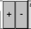 2. Razem(jeżeli działalność gospodarcza) Uwaga: W Polu B.3.11 zsumowana kwota dotacji jest pomniejszona ze względu na działalność gospodarczą prowadzoną w budynku/lokalu mieszkalnym Razem(jeżeli działalność gospodarcza) Uwaga: W Polu B.3.11 zsumowana kwota dotacji jest pomniejszona ze względu na działalność gospodarczą prowadzoną w budynku/lokalu mieszkalnym Razem(jeżeli działalność gospodarcza) Uwaga: W Polu B.3.11 zsumowana kwota dotacji jest pomniejszona ze względu na działalność gospodarczą prowadzoną w budynku/lokalu mieszkalnym B.3.9B.3.10B.3.10B.3.11Maksymalna kwota prefinansowania w formie zaliczki (wyliczona jako 50% dotacji)Maksymalna kwota prefinansowania w formie zaliczki (wyliczona jako 50% dotacji)B.3.12Wnioskowana kwota prefinansowania w formie zaliczki (np. z uwzględnieniem zaliczki wpłaconej przez wnioskodawcę na rachunek wykonawcy przed dniem złożenia wniosku o dofinansowanie)  Wnioskowana kwota prefinansowania w formie zaliczki (np. z uwzględnieniem zaliczki wpłaconej przez wnioskodawcę na rachunek wykonawcy przed dniem złożenia wniosku o dofinansowanie)  B.3.13B.3.13Data rozpoczęcia realizacji przedmiotu umowy z WykonawcąData rozpoczęcia realizacji przedmiotu umowy z WykonawcąB.3.14Potwierdzam, że realizacja przedmiotu umowy z Wykonawcą nie została jeszcze zakończonaB.3.15Potwierdzam, że realizacja przedmiotu umowy z Wykonawcą nie została jeszcze zakończonaB.3.15Potwierdzam, że realizacja przedmiotu umowy z Wykonawcą nie została jeszcze zakończonaB.3.15Potwierdzam, że realizacja przedmiotu umowy z Wykonawcą nie została jeszcze zakończonaB.3.15Oświadczam, że uzyskałem/am dochód roczny:stanowiący podstawę obliczenia podatku, wykazany w ostatnio złożonym zeznaniu podatkowym zgodnie z ustawą o podatku dochodowym od osób fizycznych               C.1.1Oświadczam, że uzyskałem/am dochód roczny:stanowiący podstawę obliczenia podatku, wykazany w ostatnio złożonym zeznaniu podatkowym zgodnie z ustawą o podatku dochodowym od osób fizycznych               C.1.1Oświadczam, że uzyskałem/am dochód roczny:stanowiący podstawę obliczenia podatku, wykazany w ostatnio złożonym zeznaniu podatkowym zgodnie z ustawą o podatku dochodowym od osób fizycznych               C.1.1Oświadczam, że uzyskałem/am dochód roczny:stanowiący podstawę obliczenia podatku, wykazany w ostatnio złożonym zeznaniu podatkowym zgodnie z ustawą o podatku dochodowym od osób fizycznych               C.1.1Oświadczam, że uzyskałem/am dochód roczny:stanowiący podstawę obliczenia podatku, wykazany w ostatnio złożonym zeznaniu podatkowym zgodnie z ustawą o podatku dochodowym od osób fizycznych               C.1.1Oświadczam, że uzyskałem/am dochód roczny:stanowiący podstawę obliczenia podatku, wykazany w ostatnio złożonym zeznaniu podatkowym zgodnie z ustawą o podatku dochodowym od osób fizycznych               C.1.1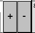 Wartość dochoduC.1.2                   C.1.2                   C.1.2                   C.1.2                   Rodzaj PITC.1.3                                                                                                                    C.1.3                                                                                                                    Za rokC.1.4                            Ustalony zgodnie z wartościami określonymi w załączniku do obwieszczenia ministra właściwego do spraw rodziny w sprawie wysokości dochodu za dany rok z działalności podlegającej opodatkowaniu na podstawie przepisów o zryczałtowanym podatku dochodowym od niektórych przychodów osiąganych przez osoby fizyczne, obowiązującego na dzień złożenia wniosku oraz na podstawie dokumentów potwierdzających wysokość uzyskanego dochodu, zawierających informacje o wysokości przychodu i stawce podatku lub wysokości opłaconego podatku dochodowego w roku wskazanym w powyższym obwieszczeniu ministra          C.1.5          Ustalony zgodnie z wartościami określonymi w załączniku do obwieszczenia ministra właściwego do spraw rodziny w sprawie wysokości dochodu za dany rok z działalności podlegającej opodatkowaniu na podstawie przepisów o zryczałtowanym podatku dochodowym od niektórych przychodów osiąganych przez osoby fizyczne, obowiązującego na dzień złożenia wniosku oraz na podstawie dokumentów potwierdzających wysokość uzyskanego dochodu, zawierających informacje o wysokości przychodu i stawce podatku lub wysokości opłaconego podatku dochodowego w roku wskazanym w powyższym obwieszczeniu ministra          C.1.5          Ustalony zgodnie z wartościami określonymi w załączniku do obwieszczenia ministra właściwego do spraw rodziny w sprawie wysokości dochodu za dany rok z działalności podlegającej opodatkowaniu na podstawie przepisów o zryczałtowanym podatku dochodowym od niektórych przychodów osiąganych przez osoby fizyczne, obowiązującego na dzień złożenia wniosku oraz na podstawie dokumentów potwierdzających wysokość uzyskanego dochodu, zawierających informacje o wysokości przychodu i stawce podatku lub wysokości opłaconego podatku dochodowego w roku wskazanym w powyższym obwieszczeniu ministra          C.1.5          Ustalony zgodnie z wartościami określonymi w załączniku do obwieszczenia ministra właściwego do spraw rodziny w sprawie wysokości dochodu za dany rok z działalności podlegającej opodatkowaniu na podstawie przepisów o zryczałtowanym podatku dochodowym od niektórych przychodów osiąganych przez osoby fizyczne, obowiązującego na dzień złożenia wniosku oraz na podstawie dokumentów potwierdzających wysokość uzyskanego dochodu, zawierających informacje o wysokości przychodu i stawce podatku lub wysokości opłaconego podatku dochodowego w roku wskazanym w powyższym obwieszczeniu ministra          C.1.5          Ustalony zgodnie z wartościami określonymi w załączniku do obwieszczenia ministra właściwego do spraw rodziny w sprawie wysokości dochodu za dany rok z działalności podlegającej opodatkowaniu na podstawie przepisów o zryczałtowanym podatku dochodowym od niektórych przychodów osiąganych przez osoby fizyczne, obowiązującego na dzień złożenia wniosku oraz na podstawie dokumentów potwierdzających wysokość uzyskanego dochodu, zawierających informacje o wysokości przychodu i stawce podatku lub wysokości opłaconego podatku dochodowego w roku wskazanym w powyższym obwieszczeniu ministra          C.1.5          Ustalony zgodnie z wartościami określonymi w załączniku do obwieszczenia ministra właściwego do spraw rodziny w sprawie wysokości dochodu za dany rok z działalności podlegającej opodatkowaniu na podstawie przepisów o zryczałtowanym podatku dochodowym od niektórych przychodów osiąganych przez osoby fizyczne, obowiązującego na dzień złożenia wniosku oraz na podstawie dokumentów potwierdzających wysokość uzyskanego dochodu, zawierających informacje o wysokości przychodu i stawce podatku lub wysokości opłaconego podatku dochodowego w roku wskazanym w powyższym obwieszczeniu ministra          C.1.5Wartość dochoduC.1.6                   C.1.6                   C.1.6                   C.1.6                   Rodzaj PITC.1.7                                                                                                                    C.1.7                                                                                                                    Za rokC.1.8                  Wysokość zapłaconego podatku 
[dla PIT-16] Wysokość zapłaconego podatku 
[dla PIT-16] C.1.9Wysokość przychodów ogółem  
(dla PIT-28)                                      Wysokość przychodów ogółem  
(dla PIT-28)                                      C.1.10Stawka podatku 
PIT 28C.1.11z tytułu prowadzenia gospodarstwa rolnego, przyjmując, że z 1 ha przeliczeniowego uzyskuje się dochód roczny w wysokości dochodu ogłaszanego corocznie, w drodze obwieszczenia Prezesa Głównego Urzędu Statystycznego na podstawie ustawy o podatku rolnym obowiązującego na dzień złożenia wniosku         C.1.12z tytułu prowadzenia gospodarstwa rolnego, przyjmując, że z 1 ha przeliczeniowego uzyskuje się dochód roczny w wysokości dochodu ogłaszanego corocznie, w drodze obwieszczenia Prezesa Głównego Urzędu Statystycznego na podstawie ustawy o podatku rolnym obowiązującego na dzień złożenia wniosku         C.1.12z tytułu prowadzenia gospodarstwa rolnego, przyjmując, że z 1 ha przeliczeniowego uzyskuje się dochód roczny w wysokości dochodu ogłaszanego corocznie, w drodze obwieszczenia Prezesa Głównego Urzędu Statystycznego na podstawie ustawy o podatku rolnym obowiązującego na dzień złożenia wniosku         C.1.12z tytułu prowadzenia gospodarstwa rolnego, przyjmując, że z 1 ha przeliczeniowego uzyskuje się dochód roczny w wysokości dochodu ogłaszanego corocznie, w drodze obwieszczenia Prezesa Głównego Urzędu Statystycznego na podstawie ustawy o podatku rolnym obowiązującego na dzień złożenia wniosku         C.1.12z tytułu prowadzenia gospodarstwa rolnego, przyjmując, że z 1 ha przeliczeniowego uzyskuje się dochód roczny w wysokości dochodu ogłaszanego corocznie, w drodze obwieszczenia Prezesa Głównego Urzędu Statystycznego na podstawie ustawy o podatku rolnym obowiązującego na dzień złożenia wniosku         C.1.12z tytułu prowadzenia gospodarstwa rolnego, przyjmując, że z 1 ha przeliczeniowego uzyskuje się dochód roczny w wysokości dochodu ogłaszanego corocznie, w drodze obwieszczenia Prezesa Głównego Urzędu Statystycznego na podstawie ustawy o podatku rolnym obowiązującego na dzień złożenia wniosku         C.1.12Wartość dochoduC.1.13                   C.1.13                   C.1.13                   C.1.13                   Liczba ha przeliczeniowych (Użytki rolne)                  C.1.14                                                                                                                      C.1.14                                                                                                                      Dochód wg GUS C.1.15          niepodlegający opodatkowaniu na podstawie przepisów o podatku dochodowym od osób fizycznych i mieszczący się pod względem rodzaju w katalogu zawartym w art.3 pkt 1 lit. c) ustawy o świadczeniach rodzinnych, osiągnięty w roku kalendarzowym poprzedzającym rok złożenia wniosku o dofinansowanie, wykazany w odpowiednim dokumencie       C.1.16niepodlegający opodatkowaniu na podstawie przepisów o podatku dochodowym od osób fizycznych i mieszczący się pod względem rodzaju w katalogu zawartym w art.3 pkt 1 lit. c) ustawy o świadczeniach rodzinnych, osiągnięty w roku kalendarzowym poprzedzającym rok złożenia wniosku o dofinansowanie, wykazany w odpowiednim dokumencie       C.1.16niepodlegający opodatkowaniu na podstawie przepisów o podatku dochodowym od osób fizycznych i mieszczący się pod względem rodzaju w katalogu zawartym w art.3 pkt 1 lit. c) ustawy o świadczeniach rodzinnych, osiągnięty w roku kalendarzowym poprzedzającym rok złożenia wniosku o dofinansowanie, wykazany w odpowiednim dokumencie       C.1.16niepodlegający opodatkowaniu na podstawie przepisów o podatku dochodowym od osób fizycznych i mieszczący się pod względem rodzaju w katalogu zawartym w art.3 pkt 1 lit. c) ustawy o świadczeniach rodzinnych, osiągnięty w roku kalendarzowym poprzedzającym rok złożenia wniosku o dofinansowanie, wykazany w odpowiednim dokumencie       C.1.16niepodlegający opodatkowaniu na podstawie przepisów o podatku dochodowym od osób fizycznych i mieszczący się pod względem rodzaju w katalogu zawartym w art.3 pkt 1 lit. c) ustawy o świadczeniach rodzinnych, osiągnięty w roku kalendarzowym poprzedzającym rok złożenia wniosku o dofinansowanie, wykazany w odpowiednim dokumencie       C.1.16niepodlegający opodatkowaniu na podstawie przepisów o podatku dochodowym od osób fizycznych i mieszczący się pod względem rodzaju w katalogu zawartym w art.3 pkt 1 lit. c) ustawy o świadczeniach rodzinnych, osiągnięty w roku kalendarzowym poprzedzającym rok złożenia wniosku o dofinansowanie, wykazany w odpowiednim dokumencie       C.1.16Wartość dochoduC.1.17                 C.1.17                 C.1.17                 C.1.17                 Rodzaj dochodu                                                                                       C.1.18                                                                                                                      C.1.18                                                                                                                      Za rokC.1.19                 Łącznie uzyskane przeze mnie dochody z powyższych źródeł wynoszą    Łącznie uzyskane przeze mnie dochody z powyższych źródeł wynoszą    Łącznie uzyskane przeze mnie dochody z powyższych źródeł wynoszą    Łącznie uzyskane przeze mnie dochody z powyższych źródeł wynoszą     C.1.20                   C.1.20                  Oświadczam, że jestem uprawniony do uzyskania podwyższonego poziomu dofinansowania oraz dołączam do wniosku zaświadczenie potwierdzające przeciętny miesięczny dochód na jednego członka mojego gospodarstwa domowego, wydane przez właściwy organ i prowadzę:Oświadczam, że jestem uprawniony do uzyskania podwyższonego poziomu dofinansowania oraz dołączam do wniosku zaświadczenie potwierdzające przeciętny miesięczny dochód na jednego członka mojego gospodarstwa domowego, wydane przez właściwy organ i prowadzę:Oświadczam, że jestem uprawniony do uzyskania podwyższonego poziomu dofinansowania oraz dołączam do wniosku zaświadczenie potwierdzające przeciętny miesięczny dochód na jednego członka mojego gospodarstwa domowego, wydane przez właściwy organ i prowadzę:jednoosobowe gospodarstwo domowe C.2.1 wieloosobowe gospodarstwo domoweC.2.2wieloosobowe gospodarstwo domoweC.2.2Wartość przeciętnego miesięcznego dochodu na jednego członka mojego gospodarstwa domowego (zgodnie z załączonym zaświadczeniem wydanym przez właściwy organ) wynosi:Wartość przeciętnego miesięcznego dochodu na jednego członka mojego gospodarstwa domowego (zgodnie z załączonym zaświadczeniem wydanym przez właściwy organ) wynosi:C.2.3Oświadczam, że:C.2.4nie prowadzę pozarolniczej działalności gospodarczejC.2.5prowadzę pozarolniczą działalność gospodarczą i mój roczny przychód, z tego tytułu za rok kalendarzowy, za który ustalony został przeciętny miesięczny dochód wskazany w załączonym do wniosku zaświadczeniu, nie przekroczył czterdziestokrotności kwoty minimalnego wynagrodzenia za pracę określonego w rozporządzeniu Rady Ministrów obowiązującym  w grudniu  roku poprzedzającego rok złożenia wniosku o dofinansowanie.Oświadczam, że:C.2.4nie prowadzę pozarolniczej działalności gospodarczejC.2.5prowadzę pozarolniczą działalność gospodarczą i mój roczny przychód, z tego tytułu za rok kalendarzowy, za który ustalony został przeciętny miesięczny dochód wskazany w załączonym do wniosku zaświadczeniu, nie przekroczył czterdziestokrotności kwoty minimalnego wynagrodzenia za pracę określonego w rozporządzeniu Rady Ministrów obowiązującym  w grudniu  roku poprzedzającego rok złożenia wniosku o dofinansowanie.Oświadczam, że:C.2.4nie prowadzę pozarolniczej działalności gospodarczejC.2.5prowadzę pozarolniczą działalność gospodarczą i mój roczny przychód, z tego tytułu za rok kalendarzowy, za który ustalony został przeciętny miesięczny dochód wskazany w załączonym do wniosku zaświadczeniu, nie przekroczył czterdziestokrotności kwoty minimalnego wynagrodzenia za pracę określonego w rozporządzeniu Rady Ministrów obowiązującym  w grudniu  roku poprzedzającego rok złożenia wniosku o dofinansowanie.Oświadczam, że:C.2.4nie prowadzę pozarolniczej działalności gospodarczejC.2.5prowadzę pozarolniczą działalność gospodarczą i mój roczny przychód, z tego tytułu za rok kalendarzowy, za który ustalony został przeciętny miesięczny dochód wskazany w załączonym do wniosku zaświadczeniu, nie przekroczył czterdziestokrotności kwoty minimalnego wynagrodzenia za pracę określonego w rozporządzeniu Rady Ministrów obowiązującym  w grudniu  roku poprzedzającego rok złożenia wniosku o dofinansowanie.Wartość rocznego przychodu, o którym mowa powyżej z tytułu prowadzenia pozarolniczej działalności gospodarczej wynosi:C.2.5a (widoczne jeśli zaznaczono C.2.5)Oświadczam, że jestem uprawniony do uzyskania najwyższego poziomu dofinansowania oraz dołączam do wniosku zaświadczenie potwierdzające przeciętny miesięczny dochód na jednego członka mojego gospodarstwa domowego, wydane przez właściwy organ i prowadzę:Oświadczam, że jestem uprawniony do uzyskania najwyższego poziomu dofinansowania oraz dołączam do wniosku zaświadczenie potwierdzające przeciętny miesięczny dochód na jednego członka mojego gospodarstwa domowego, wydane przez właściwy organ i prowadzę:Oświadczam, że jestem uprawniony do uzyskania najwyższego poziomu dofinansowania oraz dołączam do wniosku zaświadczenie potwierdzające przeciętny miesięczny dochód na jednego członka mojego gospodarstwa domowego, wydane przez właściwy organ i prowadzę:jednoosobowe gospodarstwo domowe C.3.1 wieloosobowe gospodarstwo domoweC.3.2wieloosobowe gospodarstwo domoweC.3.2Wartość przeciętnego miesięcznego dochodu na jednego członka mojego gospodarstwa domowego (zgodnie z załączonym zaświadczeniem wydanym przez właściwy organ) wynosi:Wartość przeciętnego miesięcznego dochodu na jednego członka mojego gospodarstwa domowego (zgodnie z załączonym zaświadczeniem wydanym przez właściwy organ) wynosi:C.3.3C.3.4Oświadczam, że jestem uprawniony do uzyskania najwyższego poziomu dofinansowania oraz dołączam do wniosku zaświadczenie potwierdzające ustalone prawo do otrzymywania zasiłku stałego, zasiłku okresowego, zasiłku rodzinnego lub specjalnego zasiłku opiekuńczegoOświadczam, że:C.3.5nie prowadzę pozarolniczej działalności gospodarczejC.3.6prowadzę  pozarolniczą działalność gospodarczą i mój roczny przychód, z tego  tytułu za rok kalendarzowy, za który ustalony został przeciętny miesięczny dochód wskazany w załączonym do wniosku zaświadczeniu potwierdzającym przeciętny miesięczny dochód na jednego członka mojego gospodarstwa domowego, nie przekroczył dwudziestokrotności kwoty minimalnego wynagrodzenia za pracę określonego w rozporządzeniu Rady Ministrów obowiązującym  w grudniu  roku poprzedzającego rok złożenia wniosku o dofinansowanie.Oświadczam, że:C.3.5nie prowadzę pozarolniczej działalności gospodarczejC.3.6prowadzę  pozarolniczą działalność gospodarczą i mój roczny przychód, z tego  tytułu za rok kalendarzowy, za który ustalony został przeciętny miesięczny dochód wskazany w załączonym do wniosku zaświadczeniu potwierdzającym przeciętny miesięczny dochód na jednego członka mojego gospodarstwa domowego, nie przekroczył dwudziestokrotności kwoty minimalnego wynagrodzenia za pracę określonego w rozporządzeniu Rady Ministrów obowiązującym  w grudniu  roku poprzedzającego rok złożenia wniosku o dofinansowanie.Wartość rocznego przychodu, o którym mowa powyżej z tytułu prowadzenia pozarolniczej działalności gospodarczej wynosi:C.3.6a(gdy dotacja) Dopuszczalna maksymalna kwota dotacji wynikająca z rodzaju przedsięwzięcia(gdy dotacja z prefinansowaniem) Dopuszczalna maksymalna kwota dotacji z prefinansowaniem wynikająca z rodzaju przedsięwzięcia D.1.1(gdy dotacja) Dopuszczalna maksymalna dotacja do kwoty skorygowana o działalność gospodarczą(gdy dotacja z prefinansowaniem) Dopuszczalna maksymalna dotacja z prefinansowaniem do kwoty skorygowana o działalność gospodarcząD.1.2Informacja dotycząca dotacji z prefinansowaniem (drugi trzeci wiersz widoczny tylko jeśli wnioskowana kwota dofinansowania dla tych umów jest większa od 0)Informacja dotycząca dotacji z prefinansowaniem (drugi trzeci wiersz widoczny tylko jeśli wnioskowana kwota dofinansowania dla tych umów jest większa od 0)Numer umowy lub data zawarcia umowy z Wykonawcą (NIP Wykonawcy)Wnioskowana kwota prefinansowania do wypłaty w formie zaliczkiD.1.3D.1.4D.1.5D.1.6D.1.7D.1.8RAZEMD.1.9F.1Dokument potwierdzający prawo własności budynku mieszkalnego  (jeśli dla budynku lub nieruchomości gruntowej nie została założona księga wieczysta  np. akt notarialny lub inny dokument potwierdzający prawo własności budynku).F.2(jeśli zaznaczono A.1.16 lub A.1.17 z zaznaczonym polem C.3.1 lub C.3.2) Zaświadczenie wydane zgodnie z art. 411 ust. 10g ustawy – Prawo ochrony środowiska, przez organ właściwy ze względu na adres zamieszkania wnioskodawcy, nie wcześniej niż 3 miesiące przed datą złożenia wniosku o dofinansowanie, wskazujące przeciętny miesięczny dochód na jednego członka gospodarstwa domowego wnioskodawcy(jeśli zaznaczono A.1.17 z zaznaczonym polem C.3.4) Zaświadczenie wydane na wniosek Beneficjenta, przez właściwego wójta, burmistrza lub prezydenta miasta, potwierdzające ustalone prawo do otrzymywania zasiłku stałego, zasiłku okresowego, zasiłku rodzinnego lub specjalnego zasiłku opiekuńczego, zawierające wskazanie rodzaju zasiłku oraz okresu, na który został przyznany, wydane nie wcześniej niż 3 miesiące przed datą złożenia wniosku o dofinansowanie.F.3Załącznik zawierający oświadczenia: Współwłaściciela/wszystkich współwłaścicieli o wyrażeniu zgody na realizację przedsięwzięcia ujętego w niniejszym wniosku o dofinansowanie (jeśli budynek/lokal mieszkalny jest objęty współwłasnością).Współmałżonka o wyrażeniu zgody na zaciagnięcie zobowiązań (jeśli wnioskodawca posiada ustawową wspólność majątkową).F.4Pełnomocnictwo (o ile w imieniu wnioskodawcy występuje pełnomocnik wnioskodawcy, współwłaścicieli, współmałżonka)F.5Oświadczenie Wnioskodawcy stanowiące zgodę na doręczenia elektroniczne F.6.1Kopia Umowy 1 z wykonawcą (widoczne dla dotacji z prefinansowaniem jeśli D.1.4 większe od 0)F.6.2Kopia Umowy 2 z wykonawcą (widoczne dla dotacji z prefinansowaniem  jeśli w polu B.3.0 wybrano 2 lub 3 zawarte z wykonawcą/ wykonawcami umowy na realizację danego zakresu przedsięwzięcia oraz jeśli D.1.6 większe od 0)F.6.3Kopia Umowy 3 z wykonawcą (widoczne dla dotacji z prefinansowaniem jeśli w polu B.3.0 wybrano 2 zawarte z wykonawcą/ wykonawcami umowy na realizację danego zakresu przedsięwzięciaoraz jeśli D.1.8 większe od 0)